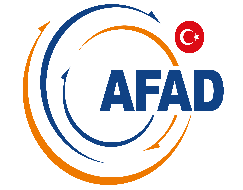 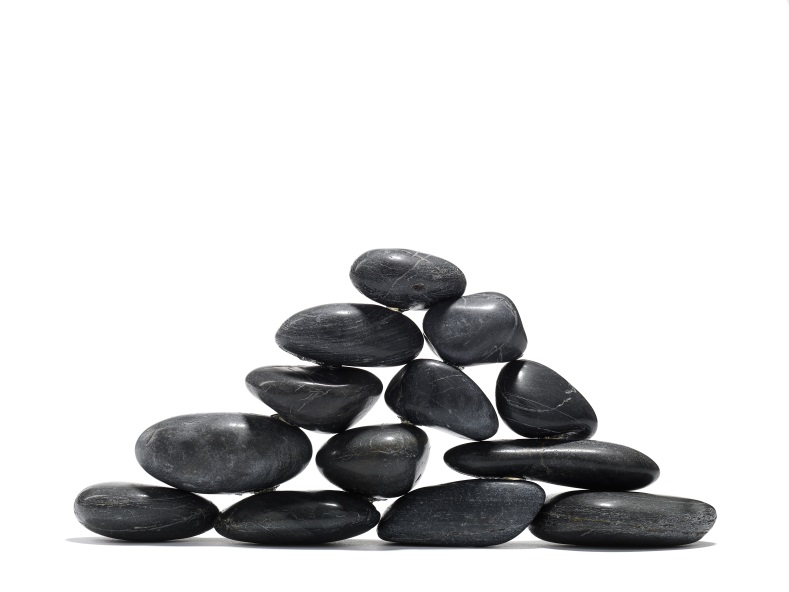 ŞEKİLLER LİSTESİŞekil 1-Yerel Düzey Hizmet Grubu Teşkili	20Şekil 2-Merkez ve İl Teşkilatlanması Bilgi Akışı	46Şekil 3- BYİDHG Konuşlanma Alanı	46Şekil 4-BYİDHG Raporlama Süreci	53Şekil 5- Haberleşme ve Raporlama Şeması	55Şekil 6-Bilgi Öncelik  Zaman Çizelgesi	56TABLO LİSTESİTablo 1 - Dağıtım Çizelgesi Gereği	9Tablo 2 - Dağıtım Çizelgesi Bilgi	9Tablo 3 - Değişiklik Cetveli	10Tablo 4 – Yerel Düzey BYDİHG Ana Çözüm ve Destek Çözüm Ortakları	16Tablo 5 – Yerel Düzey BYDİHG Görev ve Sorumlulukları	22Tablo 6 - Yerel Düzey BYDİHG’nun  Diğer Hizmet Grupları ile Yardımlaşma ve Yükümlülükleri	23Tablo 7 - Afete Hazırlık Çalışmaları	42Tablo 8 - Mevcut İnsan Kaynakları	……………44Tablo 9 - Yerel Düzey BYDİHG Operasyon Zaman Çizelgesi	50Tablo 10 - Adana İli Destek İl Tablosu	52Tablo 11 - Yerel Düzey BYDİHG Raporlama Usulleri	57ONAY SAYFASIT.C.ADANA  VALİLİĞİİL AFET VE ACİL DURUM KOORDİNASYON KURULU18/12/2013 tarihli ve 28855 sayılı Resmi Gazetede yayımlanarak yürürlüğe giren 5703 sayılı Afet ve Acil Durum Müdahale Hizmetleri Yönetmeliği, 03/01/2014 tarihli ve 28871 sayılı Resmi Gazetede yayımlanan  “Türkiye Afet Müdahale Planı” ve “İl Afet Müdahale Planı” kapsamında Adana İl Afet ve Acil Durum Müdürlüğü tarafından hazırlanan "Yerel Düzey Bilgi Yönetimi, Değerlendirme ve İzleme Hizmet Grubu Operasyon Planı” kurulumuzca …….. tarihinde onaylanmıştır.T.C.ADANA VALİLİĞİİL AFET VE ACİL DURUM KOORDİNASYON KURULUNA18/12/2013 tarihli ve 28855 sayılı Resmi Gazetede yayımlanarak yürürlüğe giren 5703 sayılı Afet ve Acil Durum Müdahale Hizmetleri Yönetmeliği, 03/01/2014 tarihli ve 28871 sayılı Resmi Gazetede yayımlanan “Türkiye Afet Müdahale Planı” ve “İl Afet Müdahale Planı” kapsamında Müdürlüğümüz tarafından hazırlanan "Yerel Düzey Bilgi Yönetimi, Değerlendirme ve İzleme Hizmet Grubu Operasyon Planı”nın onaylanmasını olurlarınıza arz ederim.Gültekin GENÇİl Afet ve Acil Durum MüdürüDAĞITIM ÇİZELGESİTablo 1 - Dağıtım Çizelgesi GereğiTablo 2 - Dağıtım Çizelgesi BilgiDEĞİŞİKLİK CETVELİTablo 3 - Değişiklik CetveliKISALTMALARTANIMLARBÖLÜM 1- GİRİŞBilgi Yönetimi, Değerlendirme ve İzleme Hizmet Grubu Operasyon Planı, İl Afet Müdahale Sistemi içinde yer alan ana ve destek çözüm ortaklarının görev ve sorumluluklarını, diğer hizmet grupları ile olan ilişkilerini, afet ve acil duruma hazırlık ve müdahale süreçlerini anlatmakta ve afet ve acil durum anında etkin koordinasyon için gerekli olan hizmet grup teşkilini, ekipman ve insan kaynakları kapasitesinin mevcut durumunu ve ihtiyaç duyulan kapasiteyi sunmaktadır. 1.1. AMAÇ VE KAPSAMBilgi Yönetimi, Değerlendirme ve İzleme Hizmet Grubu’nun amacı, herhangi bir afet ve acil durumda, afet ve acil durumlara ilişkin her türlü bilginin toplanması, kayıt altına alınması, raporlanması, izlenmesi ve değerlendirmesi hizmetlerine yönelik koordinasyonun sağlanmasıdır.Bilgi Yönetimi, Değerlendirme ve İzleme Hizmet Grubu Planı, afet ve acil durumlar öncesi, sırası ve sonrasında bu hizmet grubunda görev alacak kurum ve kuruluşların bilgi yönetimi usul ve esaslarını kapsar.1.2. HUKUKİ DAYANAK 5902 sayılı Afet ve Acil Durum Yönetimi Başkanlığının Teşkilat ve Görevleri Hakkında Kanun,7269 sayılı Umumi Hayata Müessir Afetler Dolayısıyla Alınacak Tedbirler İle Yapılacak Yardımlara Dair Kanun,19 Şubat 2011 tarih ve 27851sayılı “Afet ve Acil Durum Yönetim Merkezleri Yönetmeliği”,18 Aralık 2013 tarih ve  28855 sayılı “Afet ve Acil Durum Müdahale Hizmetleri Yönetmeliği”,UDSEP (Ulusal Deprem Stratejisi Eylem Planı).03.01.2014 tarih ve 28871 sayılı Resmi Gazetede yayınlanan Türkiye Afet Müdahale Planı (TAMP)1.3. OPERASYONEL  HEDEFLERHizmet Gruplarından, kurum ve kuruluşların afet ve acil durum yönetim merkezleri veya irtibat bürolarından gelen bilgileri toplamak, belgelendirmek ve dokümantasyonlarını gerçekleştirmek,Gelen verileri analiz etmek ve raporlamak,Raporları değerlendirilmek üzere karar vericilere sunmak.Sonuç faaliyet raporunu bütün müdahale çalışmalarını kapsayacak şekilde hazırlamak,BYİDHG müdahale sırası ve sonrasında gerçekleştirdiği faaliyetleri değerlendirerek, hizmet grubu faaliyet raporunu hazırlayarak gerekli iyileştirmeleri gerçekleştirmektir.1.4. OPERASYONEL VARSAYIMLAR BYİDHG’nin özel varsayımları aşağıdadır:Hizmet grubunun planlanan zamanda görev yerinde toplanamayabileceği,Görev yerlerinin afete uğramış olabileceği (Merkez-Yerel)Diğer hizmet grupları ile koordinasyonun sağlanamayabileceği,Bilgi akışının kesintisiz olarak sağlanamayabileceği,Plan işletilmesinde görev alabilecek tüm personel ve ekiplerin gerekli eğitimleri alamayabileceği,Planı işletecek çalışanların gerekli yeterliliğe sahip olamayabileceği,Kapasite geliştirme kararlarının uygulamaya geçirilememiş olabileceği,Yazılım ve donanımların çalışmıyor olabileceği,Plan kapsamında gerekli tüm ekipmanın sağlanmamış olabileceği.BÖLÜM 2. HİZMET GRUBU TEŞKİLİ, GÖREV VE SORUMLULUKLARI2.1. YEREL DÜZEY HİZMET GRUBU TEŞKİLİHizmet grubu teşkili kapsamında yer alan ana çözüm ortağı ve destek çözüm ortakları Tablo 4’de sunulmaktadır. Tablo 4- Yerel Düzey BYDİHG Ana Çözüm ve Destek Çözüm Ortakları2.2. YEREL DÜZEY HİZMET GRUBUNUN GÖREV VE SORUMLULUKLARIYerel düzeyde Bilgi Yönetimi, Değerlendirme ve İzleme Hizmet Grubu aşağıdaki ekiplerden oluşmaktadır:Bilgi Toplama ve Kayıt Ekibi 		Raporlama Ekibi		Lojistik ve Teknik Destek Ekibiİzleme ve Değerlendirme Ekibi	Saha Gözlem Ekibi		Beyaz Masa			Bilgi İrtibat EkibiBu çerçevede Bilgi Yönetimi, Değerlendirme ve İzleme Hizmet Grubunun ana ve destek çözüm ortaklarının görevleri aşağıda belirtilmiştir: ANA ÇÖZÜM ORTAĞIİl Afet ve Acil Durum Müdürlüğü Afet ve acil durumlara ilişkin her tür bilginin toplanması, kayıt altına alınması ve raporlanmasını hizmet grubu destek çözüm ortaklarıyla birlikte sağlar. Tüm prosedürleri dökümante eder.Çalışmalara ilişkin raporlar hazırlar,Kayıtların arşivlenmesini ve yedeklemesini takip eder.Diğer hizmet gruplarından kendisine intikal eden bütün yazışmaları, raporları ve belgeleri arşivler.Servis Yöneticisinin vereceği diğer görevleri yerine getirir.DESTEK ÇÖZÜM ORTAKLARIBüyükşehir Belediye BaşkanlığıABB ile İAADM arasındaki bilgi akışının kesintisiz olarak yürütülmesi için gerekli tedbirleri alır. Gelen verilerin analiz edilmesi, değerlendirilmesine yönelik raporların hazırlanması çalışmalarına destek olur. Afet öncesi, sırası ve sonrasında ihtiyaç duyduğu, üreteceği ve kullanacağı mekânsal verilerin toplanması, veriler ile sorgulanması, analizlerinin yapılması çalışmalarını yürütür. Servis Yöneticisinin vereceği diğer görevleri yerine getirir.KaymakamlıklarKaymakamlık bünyesinde afet ve acil durum süreçlerine genel düzeyde hakim olan personelden oluşacak ekip; vatandaşların müdahaleye ilişkin sorunlarını dinlemek ve bu sorunların giderilmesi için vatandaşlara yol göstermekle yükümlüdür.İl Emniyet MüdürlüğüGezici saha ekipleri aracılığıyla afet bölgesiyle ilgili havadan görüntü dahil her türlü bilgiyi toplar.Şehrin önemli noktalarına yerleştirilen bölge görüntüleme sistemi kameralarından gelen canlı görüntüleri izler ve Bilgi Yönetimi, Değerlendirme ve İzleme Hizmet Grubu ile paylaşır.Saha Gözlem Ekibinde yer alarak, afet ve acil durum sırasında, olay bölgesinin gözlemlenmesi ve müdahale çalışmalarına yön vermek üzere tespitlerini sorumlu vali yardımcısına bildirmekle yükümlüdür.  Bilgi İritbat Ekibinde yer alarak, afet esnasında, önemli bilgi kaynaklarının bulunduğu noktalarda bulunarak, bilginin sağlıklı ve doğru şekilde Bilgi Toplama ve Kayıt Ekibi’ne ulaşmasını sağlar ve kontrol ederServis Yöneticisinin vereceği diğer görevleri yerine getirir.İl Basın ve Halkla İlişkiler MüdürlüğüBilgi Toplama ve Kayıt Ekibinde yer alarak, yazılı ve görsel medyada yer alan haberlerin derlenip kayıt altına alır. (TV Ajans, Yazılı Basın,Sosyal Medya İnternet Siteleri)  Servis Yöneticisinin vereceği diğer görevleri yerine getirir.Türkiye İstatistik Kurumu Adana Bölge MüdürlüğüTürkiye İstatistik Kurumu’ndan afet öncesi ve/veya esnasında personel desteği ve il-ilçe-yıl (dönem) bazlı “Nüfus ve Demografi İstatistikleri (nüfus yapısı ve dinamik durumu)” gibi istatistiki bilgiler veriler temin edilecektir ve afet yönetiminde daha sonra ihtiyaç duyulabilecek veriler tespit edildikçe veri kümesi genişletilebilecektir.Raporlama ekibinde yer alarak gerekli verileri analiz eder, daha önceden belirlenmiş olan raporlama biçimlerine seviyelerine ve zamanlarına uygun olarak gerek görülen raporları, diğer hizmet gruplarından sürekli ve periyodik olarak rapor alarak hazırlamaktan ve konsolide etmekten sorumludur.Servis Yöneticisinin vereceği diğer görevleri yerine getirir.İl Milli Eğitim Müdürlüğü Afet ve acil durumlarda Bilgi Toplama Kayıt Ekibinde yer alarak yürütülen çalışmalara destek olur.  Servis Yöneticisinin vereceği diğer görevleri yerine getirir.Yatırım İzleme ve Koordinasyon Başkanlığı(112 Acil Çağrı Merkezi Müdürlüğü) Afet ve Acil Durumlarda acil çağrı hizmetlerini yürütmekten ve hizmetin gereğince göre üretilen verileri kayıt altına almaktan ve raporlamaktan sorumludur. Servis Yöneticisinin vereceği diğer görevleri yerine getirir.İl Sağlık Müdürlüğü (İl Ambulans Servisi Komuta Kontrol Merkezi)Afet ve Acil Durumlarda acil çağrı hizmetlerini yürütmekten ve hizmetin gereğince göre üretilen verileri kayıt altına almaktan ve raporlamaktan sorumludur. Servis Yöneticisinin vereceği diğer görevleri yerine getirir.Meteoroloji 6. Bölge MüdürlüğüMeteorolojik afetlerle ilgili verilerin analiz edilmesi ve seviye belirlemesine temel teşkil edecek raporların hazırlanması çalışmalarına destek olur.Servis Yöneticisinin vereceği diğer görevleri yerine getirir.Türk Telekomünikasyon A.Ş. Güney II Adana Bölge MüdürlüğüLojistik ve Teknik Destek Ekibinde yer alarak, hizmet grubunun kullanacağı telli haberleşme, donanım ve yazılımların sorunsuz işletilmesinden, arıza meydana geldiğinde gerekli teknik desteğin sağlanmasından sorumludur.Servis Yöneticisinin vereceği diğer görevleri yerine getirir.Çukurova Kalkınma AjansıKalkınma Ajansları, ulusal düzeyde oluşturulan bilgi yönetim modelinin geliştirilmesinde, yerel yatırım projelerine destek vermekten sorumludur.Servis Yöneticisinin vereceği diğer görevleri yerine getirir.Türkiye Radyo Amatörleri Cemiyeti Adana Şubesi (TRAC)Lojistik ve Teknik Destek Ekibinde yer alarak, hizmet grubunun kullanacağı donanım ve yazılımların sorunsuz işletilmesinden, arıza meydana geldiğinde gerekli teknik desteğin sağlanmasından sorumludur.Servis Yöneticisinin vereceği diğer görevleri yerine getirir.2.3. YEREL DÜZEY HİZMET GRUBUNUN EKİP YAPILANMASI, GÖREV VE SORUMLULUKLARHizmet grubu teşkili kapsamında yer alan ekipler Şekil 1’de sunulmakta olup, hizmet grubu operasyon ve lojistik ekiplerinin görev ve sorumlulukları Tablo-5 de anlatılmaktadır. BİLGİ YÖNETİMİ, İZLEME DEĞERLENDİRME GRUP YÖNETİCİSİBilgi Yönetimi, Değerlendirme ve İzleme Grup Yöneticisi bu konuda görevlendirilen bir şube müdürü olup afet olması durumunda ekibin İl Afet ve Acil Durum Yönetim Merkezi’nde göreve başlamasından ve afet sırasında ihtiyaç duyulacak bilgilerin yönetiminden ve değerlendirilmesinden, ekiplerin kendi içinde ve diğer ekiplerle koordineli bir şekilde çalışmasından, mevcut kaynakların etkili bir biçimde kullanılmasından ve sorumlu Vali Yardımcısına gerekli bilgi, belge ve raporların sunulmasından sorumludur.BİLGİ TOPLAMA VE KAYIT EKİBİ  Bilgi Toplama ve Kayıt Ekibi sahadan, hizmet gruplarından, bilgi irtibat ekibi ile beyaz masa ve acil çağrı merkezleri vasıtasıyla vatandaşlardan gelen bilgilerin toparlanması, kayıt altına alınması, AYDES sistemine güncel verilerin girilmesinden ve ilgili mercilere iletilmesinden sorumludur.RAPORLAMA EKİBİ Raporlama ekibi gerekli verileri analiz ederek daha önceden belirlenmiş olan raporlama biçimlerine seviyelerine ve zamanlarına uygun olarak gerek görülen raporları, diğer hizmet gruplarından sürekli ve periyodik olarak rapor alarak  hazırlamaktan ve konsolide etmekten sorumludur .İZLEME ve DEĞERLENDİRME EKİBİİzleme ve Değerlendirme Ekibi, afet esnasında, gelen bilgiler ışığında afet durumunu değerlendirerek Yerel BYİDHG Yöneticisine rapor sunar ve ceride kayıtlarını tutar ve takip eder.SAHA GÖZLEM EKİBİ Saha Gözlem Ekibi, afet ve acil durum sırasında, olay bölgesinin gözlemlenmesi ve müdahale çalışmalarına yön vermek üzere tespitlerini sorumlu vali yardımcısına bildirmekle yükümlüdür. BEYAZ MASA EKİBİ 	Afet ve acil durum süreçlerine genel düzeyde hakim olan personelden oluşacak olan ekip; vatandaşların müdahaleye ilişkin sorunlarını dinlemek ve bu sorunların giderilmesi için vatandaşlara yol göstermekle yükümlüdür.BİLGİ İRTİBAT EKİBİBilgi İritbat Ekibi, afet esnasında, önemli bilgi kaynaklarının bulunduğu noktalarda bulunarak, bilginin sağlıklı ve doğru şekilde Bilgi Toplama ve Kayıt Ekibi’ne ulaşmasını sağlar ve kontrol eder.LOJİSTİK ve TEKNİK DESTEK EKİBİLojistik ve teknik destek ekibi, hizmet grubunun kullanacağı donanım ve yazılımların sorunsuz işletilmesinden, arıza meydana geldiğinde gerekli teknik desteğin sağlanmasından ve ihtiyaç duyulan yazılım ve donanımın AFAD’a bildirilmesinden sorumludur. Ayrıca BYİDHG saha destek ekiplerinin afet bölgesinde ihtiyaç duyacağı ekipmanların tespit edilmesinden ve bölgede kontrolünden sorumludur. Ekipmanların bölgeye intikalinden Hizmet Grupları Lojistiği ve Nakliye Hizmetleri Grubu sorumludur.Tablo 5-  Yerel Düzey BYDİHG Görev ve Sorumlulukları2.4. BİLGİ YÖNETİMİ, DEĞERLENDİRME VE İZLEME HİZMET GRUBUNUN DİĞER HİZMET GRUPLARINDAN BEKLENTİLERİ VE SUNACAĞI DESTEKLER Hizmet Grupları arasındaki iletişimin yapısal bir şekilde belirtilmesi amacıyla Hizmet grubunun diğer hizmet grupları ile yardımlaşma ve yükümlülükleri içeren bilgiler, Tablo 6’da sunulmaktadır.Tablo 6- Yerel Düzey BYDİHG’nun  Diğer Hizmet Grupları ile Yardımlaşma ve YükümlülükleriBÖLÜM 3. HAZIRLIK, KAPASİTE TESPİTİ VE MÜDAHALE PLANLAMASI3.1 AFETE HAZIRLIK ÇALIŞMALARI Afete hazırlık kapsamında yapılan çalışmalar Tablo-7’de anlatılmaktadır.Tablo 7-Afete Hazırlık Çalışmaları3.2 MEVCUT KAPASİTENİN BELİRLENMESİ 3.2.1. İNSAN KAYNAKLARI KAPASİTESİMevcut insan kaynakları kapasitesi Tablo-8 de gösterilmiştir.Tablo 8- Mevcut İnsan Kaynakları* Beyaz Masa Ekipleri ilçelerde Kaymakamlıklar bünyesinde kurulacaktır. İhtiyaç analizi Ek-3.1’de verilmiştir.3.2.2 MALZEME, ARAÇ VE EKİPMAN KAPASİTESİHizmet grubuna özel malzeme ve ekipman bulunmamakla birlikte, hizmet grubu tarafından, Adana Valiliği, İl Afet ve Acil Durum Müdürlügü ve bünyesinde faaliyet gösteren Afet ve Acil Durum Arama ve Kurtarma Birlik Müdürlüğünün imkanları ile hizmet grubunda görev yapan İl AFAD personeli kendi ofis ekipmanlarını kullanılacaktır. BYİDHG’nin personeli tarafından kullanılacak ekipmanlar;5 adet masaüstü bilgisayar2 adet dizüstü bilgisayar1 adet yazıcı1 adet fotokopi makinasıYeteri kadar ofis malzemesi3.2.3. HABERLEŞME KAPASİTESİHizmet grubu İl Afet ve Acil Durum Yönetim Merkezinin haberleşme kaynaklarını kullanacaktır.3.3 SENARYO, KAPASİTE VE İHTİYAÇ ANALİZİ ÇALIŞMALARIGenel varsayımlar ve ilimiz afet riskleri dikkate alınarak hazırlanan senaryo, afet hazırlıkları açısından büyük önem arz etmektedir. İlimizin afet riskleri dikkate alındığında; depremlerin/sellerin/heyelanların en fazla can ve mal kaybına neden olan afetler olduğu, en fazla ekonomik kaybın deprem ile ortaya çıktığı görülmektedir.Ek 3’de yer alan Senaryo çalışmalarında muhtemel etki analizleri doğrultusunda yaklaşık ihtiyaçlar belirlenmiş; insan kaynağı, malzeme ekipman, araç, gereç ve teknik kapasite ihtiyacı Ek-3.1’de gösterilmiştir. 3.4 EMİR KOMUTA ZİNCİRİNİN OLUŞTURULMASIBYIDHG resmi kanal ve iletişim kanalı olmak üzere iki kanaldan bilgi alır.Resmi kanal; yerelde BYIDHG’den sorumlu vali yardımcısından merkezde sorumlu daire başkanına ve üst yönetim katında Validen AFAD Başkanına gelen bilgiden oluşur. İletişim kanalı ise; yerel hizmet grupları ile AFAD hizmet grupları koordinatörleri arasındaki iletişimden ve AFAD hizmet grubu koordinatörlerinin BYIDHG ile olan iletişiminden ibarettir.Şekil 2-Merkez ve İl Teşklatlanması Bilgi Akışı3.5 STANDART OPERASYON PROSEDÜRLERİ (YAPILACAKLAR LİSTESİ)Depremin hemen sonrası; Bilgi Toplama ve Kayıt EkibiAfetin hemen sonrasında durumunuzu derhal bağlı olduğunuz Hizmet Grup Yöneticisine bildirin; derhal İl AADYM’ye Bilgi Planlama Servisine kaydınızı yaptırın. Gerekli donanımınızı (araç-gereç ve malzemelerinizi) temin edin.Varsa, kendinizi tanıtan görev yeleğinizi giyin ve/ veya masanıza veya yakanıza görevinizi ve isminizi belirten bir isimliği koyun.Bulunduğunuz yere biriminizi tanıtan bir yazı asın.Olaya ilişkin ilk bilgileri alın.Çağrı merkezi personeli önceden belirlenmiş yerlerde göreve başlar.Çağrı Merkezi Ekibi tarafından gelen çağrılar cevaplanmaya başlanır.Telefon zincirini devreye sokarak ekibinizdeki diğer elemanlara ulaşmaya çalışın ve onların durumunu belirleyen bir yoklama yapın. Telefon zincirindeki son durumu Hizmet Grup Koordinatörüne yazılı olarak aktarın.AADYM’lerden ve diğer hizmet gruplarından gelen bilgiler kayıt altına alınmaya başlanır.Elde edilen bilgiler raporlama ekibine aktarılır.Afetin gerektirdiği çalışmalara devam edilir.Raporlama EkibiAfetin hemen sonrasında durumunuzu derhal bağlı olduğunuz Hizmet Grup Yöneticisine bildirin; derhal İl AADYM’ye Bilgi Planlama Servisine kaydınızı yaptırın. Gerekli donanımınızı (araç-gereç ve malzemelerinizi) temin edin.Varsa, kendinizi tanıtan görev yeleğinizi giyin ve/ veya masanıza veya yakanıza görevinizi ve isminizi belirten bir isimliği koyun.Bulunduğunuz yere biriminizi tanıtan bir yazı asın.Olaya ilişkin ilk bilgileri alın.Telefon zincirini devreye sokarak ekibinizdeki diğer elemanlara ulaşmaya çalışın ve onların durumunu belirleyen bir yoklama yapın. Telefon zincirindeki son durumu Hizmet Grup Koordinatörüne yazılı olarak aktarın.Gelen bilgiler ışığında önceden belirlenen rapor formatlarına göre raporlar hazırlanmaya başlanır. Afetin gerektirdiği çalışmalara devam edilir.İzleme ve Değerlendirme EkibiAfetin hemen sonrasında durumunuzu derhal bağlı olduğunuz Hizmet Grup Yöneticisine bildirin; derhal İl AADYM’ye Bilgi Planlama Servisine kaydınızı yaptırın. Gerekli donanımınızı (araç-gereç ve malzemelerinizi) temin edin.Varsa, kendinizi tanıtan görev yeleğinizi giyin ve/ veya masanıza veya yakanıza görevinizi ve isminizi belirten bir isimliği koyun.Bulunduğunuz yere biriminizi tanıtan bir yazı asın.Olaya ilişkin ilk bilgileri alın.Telefon zincirini devreye sokarak ekibinizdeki diğer elemanlara ulaşmaya çalışın ve onların durumunu belirleyen bir yoklama yapın. Telefon zincirindeki son durumu Hizmet Grup Koordinatörüne yazılı olarak aktarın.Afet bölgesiyele ilgili veriler takip edilir, izlenir.Gelen bilgiler ışığında afet durumunu değerlendirerek Yerel BYİDHG Yöneticisine rapor sunar ve ceride kayıtlarını tutar ve takip eder.Lojistik ve Teknik Destek EkibiAfetin hemen sonrasında durumunuzu derhal bağlı olduğunuz Hizmet Grup Yöneticisine bildirin; derhal İl AADYM’ye Bilgi Planlama Servisine kaydınızı yaptırın. Gerekli donanımınızı (araç-gereç ve malzemelerinizi) temin edin.Varsa, kendinizi tanıtan görev yeleğinizi giyin ve/ veya masanıza veya yakanıza görevinizi ve isminizi belirten bir isimliği koyun.Bulunduğunuz yere biriminizi tanıtan bir yazı asın.Olaya ilişkin ilk bilgileri alın.Telefon zincirini devreye sokarak ekibinizdeki diğer elemanlara ulaşmaya çalışın ve onların durumunu belirleyen bir yoklama yapın. Telefon zincirindeki son durumu Hizmet Grup Koordinatörüne yazılı olarak aktarın.AADYM’deki sürekli çalışır halde bulunması gereken tüm donanım ve yazılımın ön kontrollerini yapın.AADYM’de çıkan tüm teknik müdahale gerektiren aksaklıklara, kesintisiz teknik destek sağlayın.Afetin gerektirdiği çalışmalara devam edilir.Saha Gözlem Ekibi Afetin hemen sonrasında durumunuzu derhal bağlı olduğunuz Hizmet Grup Yöneticisine bildirin; derhal İl AADYM’ye Bilgi Planlama Servisine kaydınızı yaptırın. Gerekli donanımınızı (araç-gereç ve malzemelerinizi) temin edin.Varsa, kendinizi tanıtan görev yeleğinizi giyin ve/ veya masanıza veya yakanıza görevinizi ve isminizi belirten bir isimliği koyun.Bulunduğunuz yere biriminizi tanıtan bir yazı asın.Olaya ilişkin ilk bilgileri alın.Telefon zincirini devreye sokarak ekibinizdeki diğer elemanlara ulaşmaya çalışın ve onların durumunu belirleyen bir yoklama yapın. Telefon zincirindeki son durumu Hizmet Grup Koordinatörüne yazılı olarak aktarın.Olay  mahalli bilgilerini alın.Saha Gözlem Ekibi iletilen bilgiler Hizmet grup koordinatörüyle paylaşılır.Toplanan bilgiler kullanımda olan veri tabanına işlenir.Afetin gerektirdiği çalışmalara devam edilir.Bilgi İrtibat EkibiAfetin hemen sonrasında durumunuzu derhal bağlı olduğunuz Hizmet Grup Yöneticisine bildirin; derhal İl AADYM’ye Bilgi Planlama Servisine kaydınızı yaptırın. Gerekli donanımınızı (araç-gereç ve malzemelerinizi) temin edin.Varsa, kendinizi tanıtan görev yeleğinizi giyin ve/ veya masanıza veya yakanıza görevinizi ve isminizi belirten bir isimliği koyun.Bulunduğunuz yere biriminizi tanıtan bir yazı asın.Olaya ilişkin ilk bilgileri alın.Afet veya acil durumun boyutu ve karakterine göre “Bilgi Yönetimi İzleme ve Değerlendirme Grubu Planını devreye alın.Telefon zincirini devreye sokarak ekibinizdeki diğer elemanlara ulaşmaya çalışın ve onların durumunu belirleyen bir yoklama yapın. Telefon zincirindeki son durumu Hizmet Grup Koordinatörüne yazılı olarak aktarın.Bilgi kaynaklarından gelen bilgiler takip edilir.Aksayan noktalardaki durumu tespit etmek üzere olay mahaline intikal edilir.Afetin gerektirdiği çalışmalara devam edilir.Beyaz Masa EkibiAfetin hemen sonrasında durumunuzu derhal bağlı olduğunuz İl AADYM Bilgi Planlama Servisine bildirin.Bağlı bulunduğunuz İlçe Kaymakamlığı veya önceden belirlenmiş çalışma alanına intikal edilir.Önceden belirlenen çalışma alanlarında çalışmaya başlanır.İlçede gelen halkı dinlemeye, sorunlarını çözmeye yardımcı olur.Halktan gelen şikayetler, çözümlenemeyen sorunlar İl AADYM Bilgi Yönetimi Değerlendirme ve İzleme Hizmet Grubu Beyaz Masa Ekibi ile paylaşılır.Afetin gerektirdiği çalışmalara devam edilir.3.6 OPERASYON ZAMAN ÇİZELGESİHizmet grubu bazında 0. dakikadan itibaren yapılacak işler, hizmet grubu operasyon zaman çizelgesi kapsamında Tablo-9’da anlatılmaktadır.  Tablo 9- Yerel Düzey BYDİHG Operasyon Zaman ÇizelgesiBÖLÜM 4. AFET ANI VE MÜDAHALE ÇALIŞMALARI 4.1 KONUŞLANMA ALANLARININ BELİRLENMESİHizmet Grubu Karargahı; İl Afet ve Acil Durum Müdürlüğü bünyesindeki Afet ve Acil Durum Arama ve Kurtarma Birlik Müdürlüğü hizmet binasında (Şekil - 3) yer alan İl Afet ve Acil Durum Yönetim Merkezinde konuşlanmaktadır. Bu binanın zarar görmesi durumunda seyyar çadırda veya İl Afet ve Acil Durum Müdürlüğü hizmet binası kullanılacaktır.Afet haberini alan hizmet grubunda görevli personeller emir beklemeksizin İl Afet ve Acil Durum Müdürlüğü Arama ve Kurtarma Birlik Müdürlüğü binasında yer alan İl Afet ve Acil Durum Yönetim Merkezinde önceden belirlenmiş çalışma alanına, ilçelerde kurulacak Beyaz Masa Ekiplerinde görevli personeller ise ilçe kaymakamlıklarında veya önceden belirlenmiş çalışma  alanlarına intikal edecektir.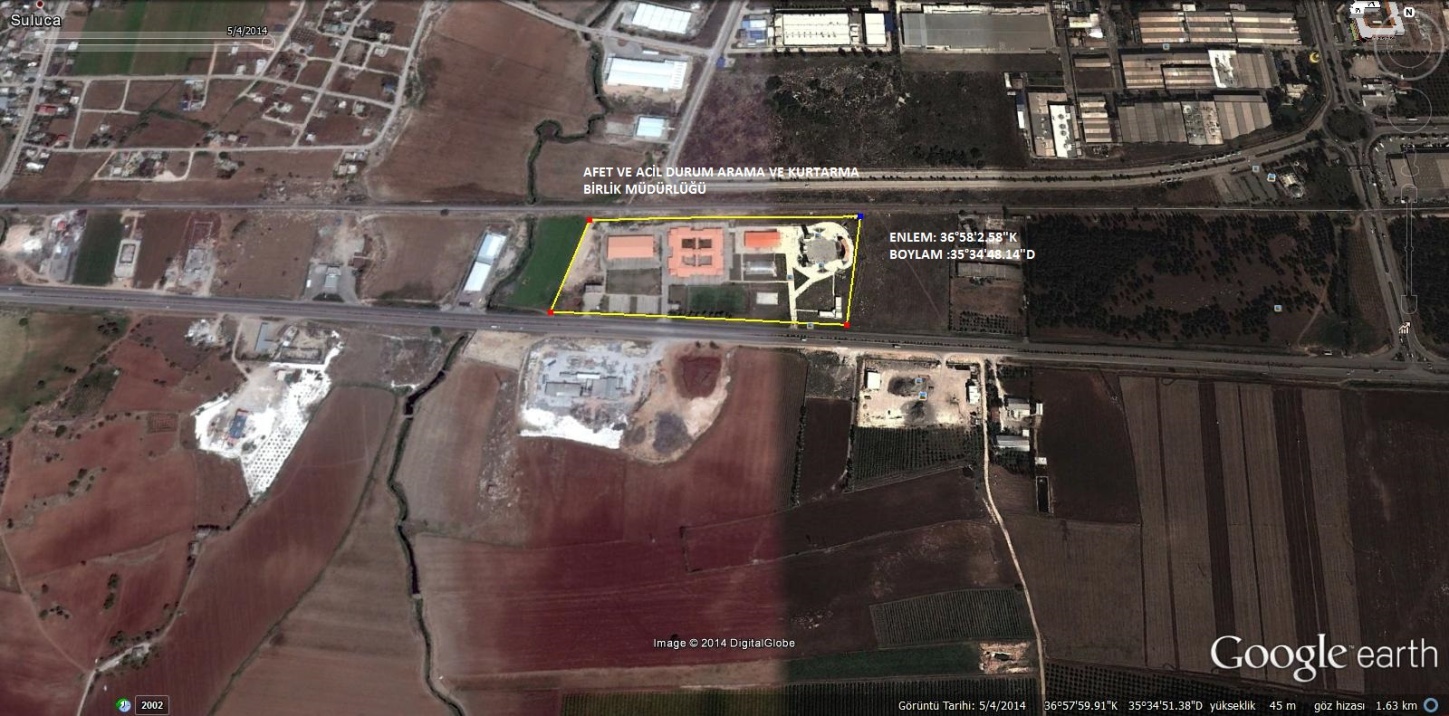 Şekil 3-BYİDHG Konuşlanma Alanı4.2 HİZMET GRUBU SEKRETERYASININ OLUŞTURULMASIHizmet grubu sekreterya birimi, İl Afet ve Acil Durum Müdürlüğü ile hizmet grubunun önemli destek çözüm ortaklarından Adana Büyükşehir Belediyesi, İl Emniyet Müdürlüğü ve İl Milli Eğitim Müdürlüğünce görevlendirilecek personelinden oluşur.  Sekreteryada görevli personelin isim ve irtibat bilgileri Ek-7’de yer almaktadır. Oluşturulan hizmet grubu sekreteryası, hizmet grubu operasyon planın hazırlanması ve güncellenmesi işlemlerini yerine getirecek olup,  plan kapsamında yapılacak toplantı ve masa başı tatbikatlarında etkin rol oynayacaktır. Hizmet grubunun yazışmaları Bilgi Toplama ve Kayıt Ekibi görevlilerince yerine getirilecektir.4.3 İLK DURUM TESPİTİ VE RAPORLAMAAfet ve Acil Durumlarda Bilgi Yönetimi Değerlendirme ve İzleme Hizmet Grubunda görevli;Personel,Ekipmanlar,Sistem hakkında durum tespiti yapılır.4.4 GÖREV YERİNE İNTİKAL VE MÜDAHALE ÇALIŞMALARIHer kurum kendi imkanları dahilinde görev yerlerine intikali sağlar.4.5 GELEN DESTEK EKİPLERİNİN KARŞILANMASIAdana Afet Müdahale Planı ve gönüllülük kapsamında hizmet grubuna destek olmaya gelen personel Hizmet Grubu Yöneticisi tarafından ilgili ekibe yönlendirilecek, ilgili ekip yöneticisi tarafından karşılanarak gerekli yönlendirmeler ve görevlendirmeler yapılacaktır. TAMP’ta belirtilen ilimize detek iller aşağıda Tablo 10’de gösterilmiştir.Tablo 10- Adana İli Destek İl TablosuBÖLÜM 5. HABERLEŞME SİSTEMLERİ Ekip içinde haberleşme sabit telefonlar, GSM telefonları ve telsiz sistemi ile gerçekleştirilecektir. Diğer hizmet grupları ile elektronik posta, faks, SMS, telefon, cep telefonu, telsiz, uydu telefonu vasıtasıyla haberleşme sağlanabilecektir.Mevcut İl AADYM imkânlarıyla çalışacağı için, İl AADYM’nin haberleşme imkânları kullanılacaktır. Bu doğrultuda hazırlanan haberleşme kapasitesi tablosu Ek 5’de yer almaktadır.BÖLÜM 6. RAPORLAMA USULLERİ Raporlama için öncelikli olarak Afet Yönetimi Karar Destek Sistemi yazılım programı kullanılacak olup, AYDES program olmadığı takdirde bilgiler kağıt üstünde toplanacaktır. Raporlama Süreci Şekil 4’te gösterilmiştir. Raporlama usulleri kapsamında, Operasyon ve Lojistik Ekipleri, oluşan afet ve acil durumla ilgili resmi raporlarını  Hizmet Grup Yöneticisine sunar.  Hizmet Grubu Yöneticisi, bu bilgiler doğrultusunda hazırladığı raporları Valiliğe ve Ulusal Düzey Hizmet Grubuna iletir. Valilik ve Ulusal Düzey Hizmet Grupları, kendilerine iletilen bilgiler doğrultusunda hazırlanan raporları AFAD ile paylaşır. AFAD bu raporları Afet ve Acil Durum Koordinasyon Kurulu, Afet ve Acil Durum Yüksek Kurulu, Bakanlar Kurulu ve Başbakan’a sunar. Basın ve kamuoyunun bilgilendirilmesi Vali ve AFAD tarafından yapılır. Operasyon ve lojistik ekipleri ile AFAD arasında yer alan tüm birimler arasında resmi raporlama haricinde sürekli karşılıklı bilgi akışı olacaktır. (Şekil 5) Raporlama usulleri Tablo-11’de detaylı anlatılmıştır.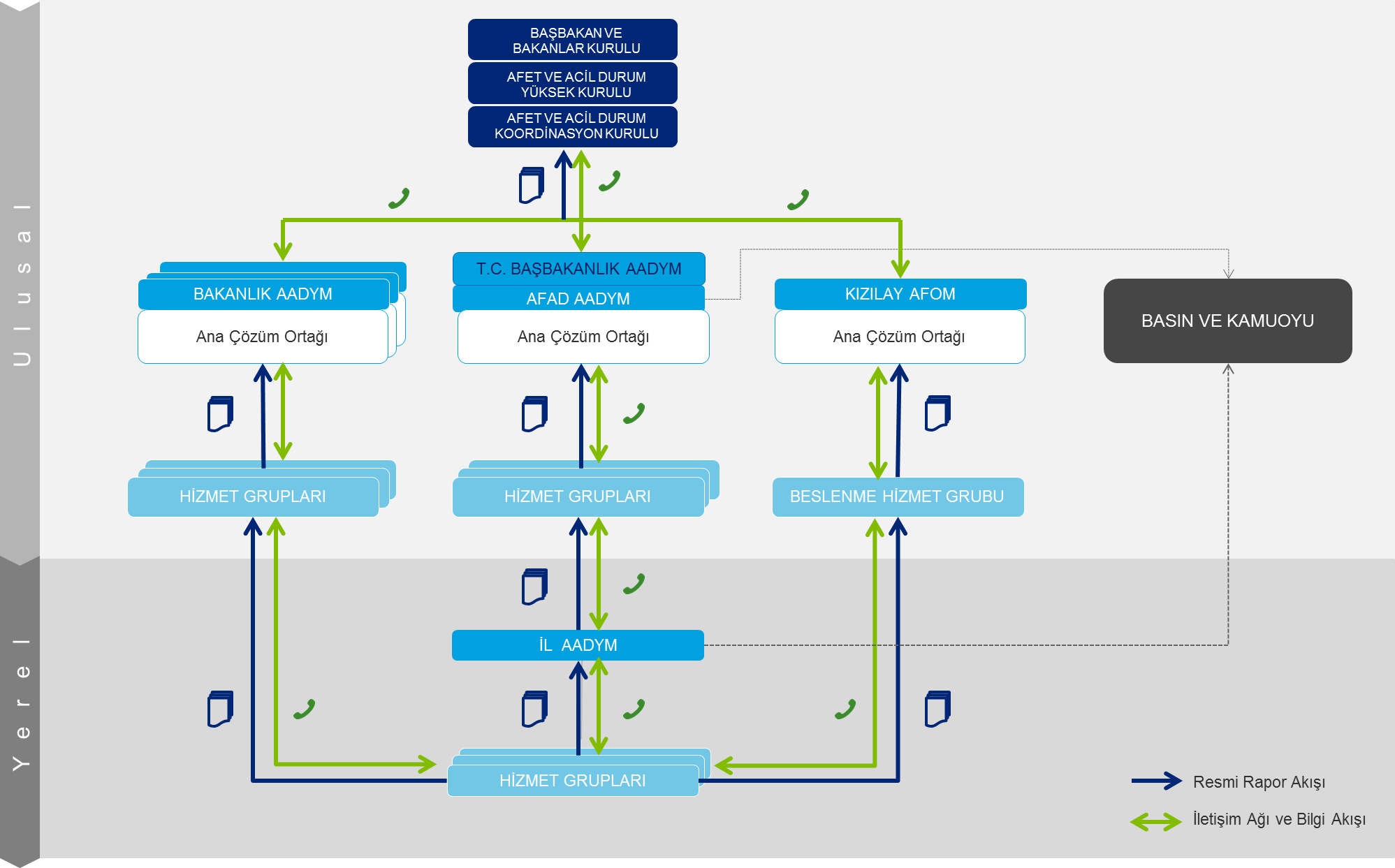 Şekil 5- Haberleşme ve Raporlama Şeması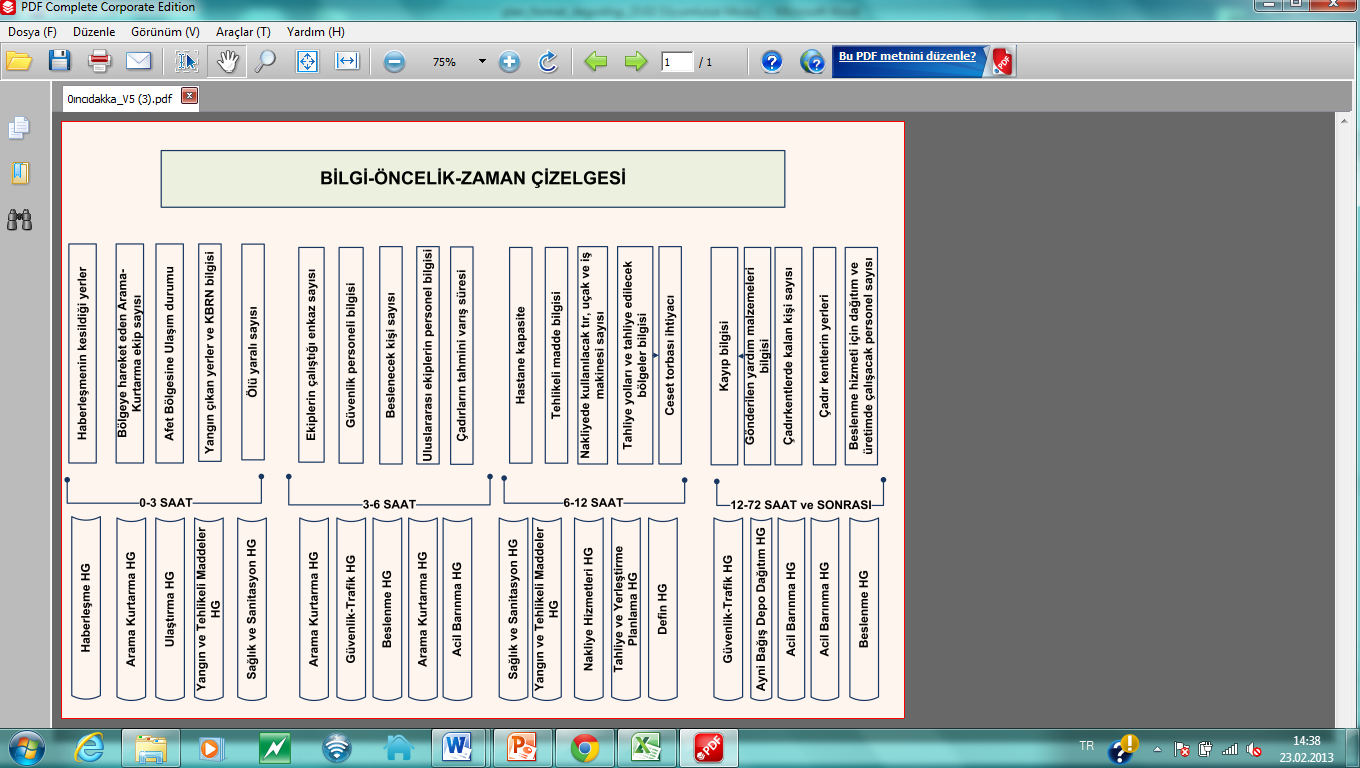 Tablo 11 -  Yerel Düzey BYDİHG Raporlama UsulleriBÖLÜM 7. PLANIN TAKİBİ, GELİŞTİRİLMESİ VE GÜNCELLENMESİİş bu Hizmet Grubu Planı; afet öncesi, sırası ve sonrasındaki ihtiyaçlar ve öncelikler,  görev ve sorumluluklar, kapasiteler, kaynaklar, ulusal ve yerel düzey çözüm ortaklarının rolleri ve yasal çerçeve değiştiği zaman güncellenir.Güncellemeler yıllık olarak yapılacaktır. Ana çözüm ortağı önemli bilgilerin değişmesi durumunda bunların iletilmesinden ve planların güncellenmesinden sorumludur.Ayrıca hizmet grubu en az yılda bir kez toplanarak planı gözden geçirir, değiştirilmesi gereken noktaları inceler, güncellenmesi gereken bilgileri tespit eder, planın geliştirilmesine yönelik önerileri tartışır ve son durumu planına yansıtarak güncellenmiş planları onay için ilgili mercilere sunarak, onay sonrasında yayınlanabilir.  Afet ve Acil Durum Müdahale Hizmetleri Yönetmeliği’nin 12. maddesinde belirtildiği üzere; “Plan üzerinde etkisi olmayan ekler, planı hazırlayan kurumun en üst yöneticisi tarafından, plan değişiklikleri ile plan üzerinde değişiklik yapan ek değişiklikleri planı onaylamaya yetkili makam tarafından onaylanır. Onaylanan planların birer sureti AFAD Başkanlığına ve sorumlu bakanlık, kurum ve kuruluşlara gönderilir. Yapılan güncellemeler asli değişiklik içeriyorsa onaya tabidir.”Planların güncellenmesinden sorumlu kişilerin değişmesi durumunda AFAD’a bilgi verilmelidir. BİLGİ YÖNETİMİ, DEĞERLENDİRME VE İZLEME HİZMET GRUBU OPERASYON PLANIEKLEREK 1 – YEREL DÜZEY BİLGİ YÖNETİMİ, DEĞERLENDİRME VE İZLEME HİZMET GRUBU OPERASYON EKİPLERİNİN TEŞKİLİ* Beyaz Masa Ekipleri ilçelerde Kaymakamlıklar bünyesinde kurulacaktır.EK 2- YEREL DÜZEY BİLGİ YÖNETİMİ, DEĞERLENDİRME VE İZLEME HİZMET GRUBU LOJİSTİK EKİPLERİNİN TEŞKİLİEK 3 - SENARYO ADANA İLİ İHTİYAÇ ANALİZİ VE KAPASİTE GELİŞTİRME KARARLARI İÇİNGENİŞLETİLMİŞ SENARYOAdana ilinde (nüfus 2.149.260 kişi) Aralık ayında saat 14.48’de büyüklüğü 6,2 Mw olan bir deprem meydana gelmiştir. İvme kayıtlarına göre Adana iline sınırı olan illerin depremden etkilenme düzeyleri ekli harita ve tabloda verilmiştir. AFAD, alınan ilk bilgiler ışığında tüm hizmet gruplarının Seviye 4’ten afete müdahale çalışmalarına başlaması çağrısı yapmıştır. AFAD Başkanlığı yerel ve destek il ekiplerine ek olarak tüm ulusal düzey hizmet gruplarının planlanan 4. seviye saha destek ekip ve ekipmanlarıyla, yapılan intikal planları çerçevesinde, AFAD ile koordineli olarak harekete geçmesini Afet ve Acil Durum Yönetim Merkezleri’ne duyurmuştur. Afet nedeniyle Başbakanlık Genelgesine istinaden uluslararası yardım çağrısı yayımlanmış olup arama-kurtarma başta olmak üzere her türlü ayni ve nakdi yardım kabul edilmektedir.İlk belirlemelere göre AFAD Deprem Dairesinden alınan harita ve veriler (ilçe bazında tahmini yaralı ve can kaybı ile hasarlı ve yıkık bina istatistikleri) ekte verilmektedir. Bu verilerde özellikle Ceyhan, Yüreğir ve Sarıçam ilçelerinin etkilendiği görülmektedir.  Bu verilere ek olarak üç ilçede yer alan 7 okulda yaklaşık 1400 çocuğun mahsur kaldığı tahmin edilmektedir.Şehre en yakın havaalanları yaklaşık 3,5 km mesafede iç hat/dış hat trafiğine açık Adana Şakirpaşa Havalimanı ve 180 km mesafede iç hat / dış hat trafiğine açık Hatay Havalimanı bulunmaktadır. Ayrıca şehirden 68 km uzaklıkta Mersin (İçel) Limanı ve 125 km uzaklıkta İskenderun Limanı (büyük ölçekli ) bulunmaktadır. Şehre en yakın AFAD Lojistik Deposu Ceyhan yolu D-400 karayolu üzerinde ve 33 km uzaklıktadır.İldeki baz istasyonlarının bir kısmı hasar görmüş olup, kullanıcılar bazı bölgelerde sabit ve mobil ses, data, SMS hizmetlerini aşırı trafik yoğunluğundan veya sistem kesintilerinden dolayı alamamaktadır. Diğer taraftan içme suyu ihtiyacının karşılandığı kaynağın kesilmesi ve derin kuyunun göçmesi sonucu şehre içme suyu temin edilememektedir. Şehrin su boru hattı ve atık su hattı zarar gördüğünden bazı mahallelerde şehir suyu kesik, atık sular ise kontrolsüzce ortama karışmaktadır. Adana ili şehir merkezinde ve Ceyhan, Yüreğir ve Sarıçam ilçelerinde elektrik hatları zarar görmüştür. Güvenlik nedeniyle şehir merkezinin ve Ceyhan, Yüreğir ve Sarıçam ilçe merkezlerinin tamamında 24 saat süre ile enerji kesilmiştir. Yine şehrin bazı noktalarında doğalgaz borularında kırıklar oluştuğu ve bu sebeple doğalgaz sızıntısı olduğu haberi alınmıştır. Şehre ulaşım sağlanan bazı karayolları ve tren yolu zarar görmüştür. Adana şehrinin Osmaniye-Hatay-Gaziantep şehirleri ile bağlantısını sağlayan D-400 karayolu Ceyhan nehri üzerinde bulunan Ceyhan E-5 Köprüsünün ağır hasarlı olduğu bildirilmiştir.Adana ili ve Ceyhan ilçesi arasındaki TEM otoyolunda gerçekleşen zincirleme kaza nedeniyle ulaşımın aksadığı tahmin edilmektedir. Zincirleme kazaya karışan ve hasar gören araçlar arasında LPG tankeri bulunmaktadır. Ayrıca Adana ile Ceyhan ilçesi arasındaki D-400 karayolunda ise akaryakıt tankerinin devrildiği belirtilmiştir. Şehre yaklaşık 35 km uzaklıkta yer alan Organize Sanayi Bölgesi de ciddi hasar görmüş, bazı fabrikalar yıkılmıştır. Meydana gelen afetten yaklaşık 1 saat sonra OSB’deki kimyevi madde üreten tesiste yangın çıktığı bildirilmiştir.Şehirde … (adet) kamu, … (adet) özel hastane bulunmaktadır. Özel hastanelerden … adedi özel ihtisas hastanesidir. (göz ve KBB). .… (adet) devlet hastanesi ile ….. (adet) özel hastane depremde ağır hasar görmüş, kullanılmaz durumdadır. Özel hastanelerden biri doğum hastanesidir. İçerideki hastaların acilen diğer hastanelere sevk edilmesi gerekmektedir. (Hastane yatak kapasitesi, kuvözdeki yenidoğan sayısı ve yoğun bakım ünitelerindeki hasta sayısı ilgili HG’ler tarafından öngörülecek ve senaryoya eklenecektir)Deprem sonrasında şehrin değişik bölgelerinde birçok konutu etkileyebilecek yangınların çıktığı bilinmektedir. Depremden 6 saat sonra şehir merkezine 20-45 km arası değişik mesafelerde bulunan yaklaşık 10 adet köyün de zarar gördüğü bildirilmiştir.  Köylerde evler ve ahırlardan bazılarının yıkıldığı bilgisi gelmiştir ancak sayı bilinmemekte olup, tespit çalışması başlamıştır.Tarım alanlarını sulama amaçlı yapılmış Yüreğir ilçesindeki Kılıçlı Göleti, deprem sırasında hasar görmüş ve gölet suyunun acilen tahliye edilmesi gerekmiştir. Sulama kanallarından taşan sular tarım alanlarında, seralarda ve bazı konutlarda su baskınına sebep olmuştur. Su baskınında telef olan hayvanlar nedeniyle salgın hastalık riski olabileceği bildirilmiştir. Afetin gerçekleşmesinden 1 gün sonra şehrin farklı yerlerinde az ve orta düzeyde 3 AVM hasar görmüş 155’i arayarak yağmaya karşı güvenlik önlemi talep etmektedir. NOT:Öngörülen senaryoda depremin meydana getirebileceği ikincil afetler (Zemin sıvılaşması, kaya düşmesi, heyelan vs.) hesaplanmamıştır.Senaryo metninde boş bırakılan kısımlar ikincil afetlerde göz alınarak ilgili hizmet grupları tarafından doldurulması beklenmektedir.T.C.BAŞBAKANLIKAfet ve Acil Durum Yönetimi BaşkanlığıDeprem Dairesi Başkanlığı (Türkiye Kuvvetli Yer Hareketi ve Ön Hasar Tahmin Sistemleri Çalışma Grubu)Adana İli deprem senaryosu için iki ayrı fayın (Misis Fayı ve Doğu Anadolu Fayı) üretebileceği senaryo depremler göz önüne alınmış olup, senaryo depremlerin Adana ilinde meydana getirebileceği kayba ilişkin senaryo sonuçları aşağıda verilmektedir.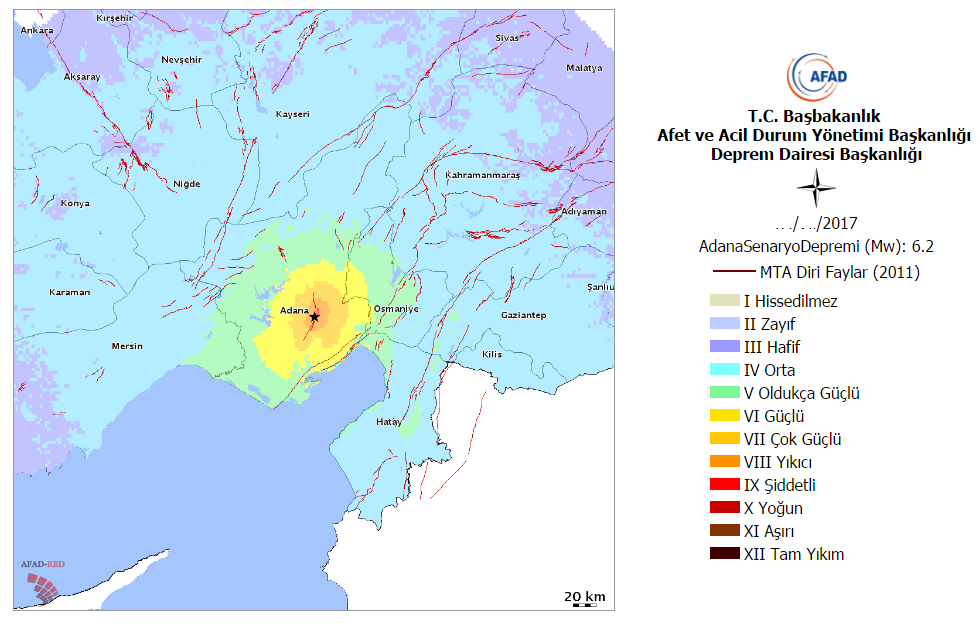 Tahmini Sismik Şiddet HaritasıTahmini Hasar ve Can Kaybı İstatistikleriİl Bazında Tahmini Yaralı/Can Kaybı ve Hasarlı/Yıkık Bina İstatistikleriİlçe Bazında Tahmini Yaralı/Can Kaybı ve Hasarlı/Yıkık Bina İstatistikleriEK 3.1 – İHTİYAÇ TESPİTİ VE KAPASİTE GELİŞTİRME KARARLARI* Beyaz Masa Ekipleri ilçelerde Kaymakamlıklar bünyesinde kurulacaktır.Bilgi yönetimi izleme ve değerlendirme hizmet grubunun senaryo kapsamında (İlçe Kaymakmlıkları bünyesinde kurulacak Beyaz Masa Ekipleri hariç) 62 kişi olması planlanmaktadır. Ilçelerde Beyaz Masa Ekipleri İlçe Kaymakamlıkları bünyesinde oluşturulacaktır.  İnsan kaynakları planlama belirtildiği şekilde olup, afet ve acil durumun niteliği, büyüklüğü ve günün şatlarına göre Bilgi Planlama Servis Yöneticisi tarafından ekiplerde ihtiyaca göre ek görevlendirme ve değişiklik yapabilecektir. Hizmet Grubunun vereceği hizmette ihtiyaç duyacağı ekipmanlardan eksik olanlar, destek çözüm ortaklarından temin edilecek ya da İl AFAD bütçesinden temin edilecektir. Hizmet Grubu personelininin vreceği hizmette etkinliğini arttırmak ve geliştirmek amacıyla eğitim ve tatbikat  (Masabaşıo Tatbikatı ve Saha tatbikatı) yapılacaktır. EK 3.2. – İNTİKAL PLANLAMASIEK 4 – YEREL DÜZEY (1, 2 ve 3.) VARDİYA LİSTESİEK 5- HABERLEŞME KAPASİTESİ (HABERLEŞME ENVANTER BİLGİSİ)EK 6 - ULUSAL DÜZEY HİZMET GRUBU İRTİBAT NUMARALARIEK 7 – YEREL DÜZEY HİZMET GRUBU İRTİBAT NUMARALARIEK 8- ULUSAL AFET MÜDAHALE SİSTEMİ İRTİBAT NUMARALARIEK 9 – FORMLAR Her hizmet grubunun faaliyet alanları ile ilgili düzenlenmiş ve bu faaliyet ve verilere göre hizmet grupları tarafından doldurulacak afet bilgi formları ve bütün hizmet grupları tarafından doldurulması gereken ortak formlar ve afet ve acil durum raporu ek dosya olarak sunulmuştur.EK 10 –YEREL DÜZEY AFETLERE HAZIRLIK PROTOKOLLERİEK 11 – HARİTALAR, KROKİLERBYİDHG’NUN KONUŞLANMA ALANI ADANA AFET VE ACİL DURUM ARAMA VE KURTARMA BIRLIK MÜDÜRLÜĞÜHizmet Grubu Karargahı; İl Afet ve Acil Durum Müdürlüğü bünyesindeki Afet ve Acil Durum Arama ve Kurtarma Birlik Müdürlüğü hizmet binasında yer alan İl Afet ve Acil Durum Yönetim Merkezinde konuşlanmaktadır. Bu binanın zarar görmesi durumunda seyyar çadırda veya  İl Afet Ve Acil Durum Müdürlüğü hizmet binası kullanılacaktır.EK 12 – KONTROL LİSTELERİ EK 13 – PERSONEL VE ARAÇ GÖREVLİ KARTLARI Personel Bilgi KartıÖn Yüz	                                               Arka YüzPersonel Araç KartıÖn Yüz                                                                        Arka YüzNot :  Araç kartı 8cm-15 cm olarak hazırlanacaktır.EK 14 –HİZMET GRUBU RAPOR FORMATLARI Afet ve acil durum raporu ek dosya içersinde sunulmuştur.EK 15 – DİĞER EKLER EK-15.1 – BİLGİ KARTLARIMahmut DEMİRTAŞValiTümg. Hakan ATINÇ6’ncı Mekanize PiyadeTümen KomutanıHüseyin SÖZLÜAdana Büyükşehir Belediye BaşkanıHüseyin SÖZLÜAdana Büyükşehir Belediye BaşkanıMustafa AYDINVali YardımcısıMustafa Erdal CILASINİl Emniyet Md.V.Yusuf YALÇINJandarma Albayİl Jandarma KomutanıYusuf YALÇINJandarma Albayİl Jandarma KomutanıGültekin GENÇİl Afet ve Acil DurumMüdürüZeynel Abidin KOÇAile, Çalışma ve SosyalHizmetler İl MüdürüMuzaffer AKGÜNERİl Bank A.Ş. Adana Bölge MüdürüAhmet KIRILMAZÇevre ve Şehircilikİl Md. V.Ahmet KIRILMAZÇevre ve Şehircilikİl Md. V.Ahmet KIRILMAZÇevre ve Şehircilikİl Md. V.Velican DOĞRUİl Göç İdaresi Müdür V.Muhammet Ali TEKİNİl Tarım ve Orman MüdürüEmin TEMİZDefterdar V.Emin TEMİZDefterdar V.Emin TEMİZDefterdar V.Dr. Ahmet ÖZERİl Sağlık Müdürüİsmail AÇILBilgi Teknolojileri İletişim Kurumu Mersin Bölge Müdür V.Ecvet DOĞANUlaştırma ve Altyapı Bakanlığı 5. Bölge MüdürüEcvet DOĞANUlaştırma ve Altyapı Bakanlığı 5. Bölge MüdürüEcvet DOĞANUlaştırma ve Altyapı Bakanlığı 5. Bölge MüdürüAlptekin AĞCAKarayolları 57. Şube ŞefiGökhan SEZERİl Sosyal Yardımlaşma ve Dayanışma Vakfı MüdürüRamazan SAYGILITürk Kızılayı Adana ŞubeBaşkanıRamazan SAYGILITürk Kızılayı Adana ŞubeBaşkanıRamazan SAYGILITürk Kızılayı Adana ŞubeBaşkanıMehmet BEKTAŞToroslar Elektrik Dağıtım A.Ş.Adana Bölge MüdürüDAĞITIM ÇİZELGESİDAĞITIM ÇİZELGESİDAĞITIM ÇİZELGESİGEREĞİ;SIRA NOBİRİM / KISIMADET1.Adana Büyükşehir Belediye Başkanlığına12.15 İlçe Kaymakamlığına153.İl Emniyet Müdürlüğüne14.İl Basın ve Halkla İlişkiler Müdürlüğüne15.Türkiye İstatistik Kurumu Adana Bölge Müdürlüğüne16.İl Milli Eğitim Müdürlüğüne17.Yatırım İzleme ve Koordinasyon Başkanlığı (112 Acil Çağrı Merkezi Müd.)18.İl Sağlık Müdürlüğüne (İl Ambulas Servisi Komuta Kontrol Merkezi)19.Meteoroloji 6. Bölge Müdürlüğüne110.Türk Telekomünikasyon A.Ş. Güney II Adana Bölge Müdürlüğüne111.Çukurova Kalkınma Ajansına112.Türkiye Radyo Amatörleri Cemiyeti Adana Şubesine113.Tüm Hizmet Grupları Ana Çözüm Ortaklarına25TOPLAM51DAĞITIM ÇİZELGESİDAĞITIM ÇİZELGESİDAĞITIM ÇİZELGESİBİLGİ;SIRA NOKURUM / KURULUŞADET1.TOPLAMSIRA NODEĞİŞİKLİK EMRİNİ VEREN MAKAM, EMRİN TARİHİ VE NUMARASIDEĞİŞİKLİĞİNYAPILDIĞITARİHDEĞİŞİKLİĞİ YAPANIN 
ADI-SOYADI, UNVANI, İMZASI GENEL KISALTMALAR AADKK		Afet ve Acil Durum Koordinasyon Kurulu AADYM		Afet ve Acil Durum Yönetim Merkezi AFAD			Afet ve Acil Durum Yönetimi Başkanlığı Başbakanlık AADYM	Başbakanlık Afet ve Acil Durum Yönetim Merkezi BAADYM		Bakanlıkların Afet ve Acil Durum Yönetim Merkezleri İAADKK		İl Afet ve Acil Durum Koordinasyon Kurulu İAADM		İl Afet ve Acil Durum Müdürlüğü İAADYM		İl Afet ve Acil Durum Yönetim Merkezi KBRN			Kimyasal, Biyolojik, Radyolojik, Nükleer STK			 Sivil Toplum Kuruluşu	 TAMP			Türkiye Afet Müdahale Planı                       ÖZEL KISALTMALAR BYDİHG 	    Bilgi Yönetimi, Değerlendirme ve İzleme Hizmet Grubu BYDİHGP             Bilgi Yönetimi, Değerlendirme ve İzleme Hizmet Grubu Planı GENEL TANIMLARifade eder.ÖZEL TANIMLARÖZEL TANIMLARBEYAZ MASAAfet bölgesindeki vatandaşların müdahaleye ilişkin sorunlarını dinlemek ve bu sorunların giderilmesi için vatandaşlara yol göstermek amacı ile kurulacak olan sistemdir.CBSHer türlü coğrafi referanslı bilginin etkin olarak elde edilmesi, yapılandırılması, depolanması, güncellenmesi, kullanılması, analizi ve görüntülenmesi için bilgisayar donanımı, yazılımı, personel ve yöntemlerin organize olarak bir araya toplandığı, karar verme süreçlerini hızlandıran bir veri yönetim sistemidir.3GMobil kullanıcılar için geniş-alanda kablosuz telefon görüşmeleri, görüntülü aramalar ve kablosuz veri aktarımı sağlayan ortamdır. Uluslararası Telekomünikasyon Birliği tarafından tanımlanmıştır.DMZHerkese açık bilgilerin konulabileceği alandır. Özel ve gizli bilgiler, DMZ’in arkasındaki iç network de tutulabilirler. DMZ üzerindeki sunucular özel bilgileri, kaynak kodları ve kurumsal bilgileri içermemelilerdir. Herkese açık bilgilerin bulunduğu Web sunucularıdır DMZ’e konulabilir.DNS Alan Adı Sistemi,   internet uzayını bölümlemeye, bölümleri adlandırmaya ve bölümler arası iletişimi organize etmeye yarayan bir sistemdir. İnternet ağını oluşturan her birim sadece kendine ait bir İnternet Protokol adresine sahiptir. Bu İnternet Protokol adresleri kullanıcıların kullanımı için www.site_ismi.com gibi kolay hatırlanır adreslere karşılık düşürülür. DNS sunucuları, internet adreslerinin İnternet Protokol adresi karşılığını kayıtlı tutmaktadır. FCT Şebeke telefonu-cep telefonu görüşmesini cep telefonu-cep telefonu görüşmesi formatına çeviren cihazdır.FIREWALLGüvenlik duvarı, bilgisayar güvenliği için kamusal ağ ile özel ağ arasında verilerin seçici olarak akışını sağlayan ve yetki verilmemiş girişlere müdahale eden yazılım. GPS Düzenli olarak kodlanmış bilgi yollayan bir uydu ağıdır ve uydularla arasındaki mesafeyi ölçerek Dünya üzerindeki kesin yeri tespit etmeyi sağlar.  GSMGSM (Mobil İletişim İçin Küresel Sistem), bir cep telefonu iletişim protokolüdür.HFYüksek Frekans. Bant Aralığı (3-30MHz)MBPSBir Saniyede Aktarılan Mega Byte MiktarıMHZ1 milyon (106) hertzlik frekans ölçüsü.ROUTERYönlendirici. Bir ağ ile diğeri arasındaki iletişimi sağlayan cihaz.SMS Cep telefonu aracılığı ile yazılan mesajın bir cep telefonundan diğer bir cep telefonuna gönderilmesi, mesajlaşması hizmetidir.SSBYan Bant. Genelde kısa dalga frekanslarda banttan yer kazanmak ve düşük güç ile daha verimli iletişim sağlamak amacı ile uzak mesafe görüşmelerde kullanılır.SUNUCUBilgisayar ağlarında, diğer ağ bileşenlerinin (kullanıcıların) erişebileceği, kullanımına ve/veya paylaşımına açık kaynakları barındıran bilgisayar birimi. Bir ağda birden fazla sunucu birim bulunabilir.SWITCHBirden fazla bilgisayarın bağlanmasını sağlayan aygıt.UHFUltra Yüksek Frekans. Bant Aralığı 300-1000 Mhz.VHFÇok Yüksek Frekans. Bant Aralığı 30-300 MHz.VLAN Sanal yerel alan ağı anlamına gelen VLAN, yerel ağ içerisinde çalışma grupları oluşturmak, yerel ağı anahtarlarla bölmektir. VSAT Uydu iletişiminde kullanılan frekans bandında çalışan küçük çaplı alıcı istasyonu. VSAT sistemi, Paylaşımlı Merkez Yer İstasyonu (Hub İstasyonu) ve coğrafi olarak birbirinden uzak noktalar arasında çift yönlü uydu iletişimini sağlayan sayısal bir sistemdir. VSAT’ın temel özelliği, sayısal teknoloji ile uydu iletişim teknolojilerini birleştirmesidir.WEBWorld Wide Web (kısaca WWW veya web), birbiriyle bağlantılı, İnternet üzerinde çalışan ve "www" ile başlayan adreslerdeki sayfaların görüntülenmesini sağlayan servistir. YEREL DÜZEYANA ÇÖZÜM ORTAĞIİl Afet ve Acil Durum MüdürlüğüDESTEK ÇÖZÜM ORTAKLARIBüyükşehir Belediye Başkanlığı15 İlçe Kaymakamlığıİl Emniyet Müdürlüğüİl Basın ve Halkla İlişkiler MüdürlüğüTürkiye İstatistik Kurumu Adana Bölge Müdürlüğüİl Milli Eğitim MüdürlüğüYatırım İzleme ve Koordinasyon Başkanlığı(112 Acil Çağrı Merkezi Müdürlüğü) İl Sağlık Müdürlüğü (İl Ambulans Servisi Komuta Kontrol Merkezi) Meteoroloji 6. Bölge MüdürlüğüTürk Telekomünikasyon A.Ş. Güney II Adana Bölge MüdürlüğüÇukurova Kalkınma AjansıTürkiye Radyo Amatörleri Cemiyeti Adana Şubesi (TRAC)BİLGİ YÖNETİMİ, DEĞERLENDİRME VE İZLEME HİZMET GRUBUGÖREV VE SORUMLULUKLARIBİLGİ YÖNETİMİ, DEĞERLENDİRME VE İZLEME HİZMET GRUBUGÖREV VE SORUMLULUKLARIBİLGİ YÖNETİMİ, DEĞERLENDİRME VE İZLEME HİZMET GRUBUGÖREV VE SORUMLULUKLARIBİLGİ YÖNETİMİ, DEĞERLENDİRME VE İZLEME HİZMET GRUBUGÖREV VE SORUMLULUKLARIOPERASYON VE LOJİSTİK EKİPLERİAFET ÖNCESİAFET SIRASI(0.Dakikadan İtibaren Sırasıyla)AFET SONRASIOPERASYON EKİPLERİBİLGİ TOPLAMA VE KAYIT EKİBİEğitim ve tatbikatlara katılır.Afet meydana gelmesi ile beraber İl AADYM’ye gelir. Çağrılara cevap verir, elde ettiği bilgileri ve ihbarları ilgili hizmet gruplarına aktarır.Hizmet gruplarından aldığı bilgileri raporlama ekibine iletir.Ekip faaliyet raporunu hazırlar.RAPORLAMA EKİBİRapor formatları belirlenir ve güncellemeler yapılır.Bilgi toplama ekibinden aldığı bilgileri önceden belirlenmiş formatlara uygun olarak raporlar.Ekip faaliyet raporunu hazırlar.İZLEME VE DEĞERLENDİRME EKİBİRapor formatları belirlenir ve güncellemeler yapılır.Gelen bilgiler ışığında afet durumunu değerlendirerek BYİDHG Yöneticisine rapor sunar ve ceride kayıtlarını tutar ve takip eder.Ekip faaliyet raporunu hazırlar.SAHA GÖZLEM EKİBİEğitim ve tatbikatlara katılır.Müdahale faaliyetlerini sahada gözlemler ve sonuçlarını ilgili grup yöneticisine aktarır.Ekip faaliyet raporunu hazırlarBEYAZ MASAAfet ve acil durum süreçlerine ilişkin eğitimleri almakVatandaşların istek ve sorunlarını dinlemek, kayıt altına almak ve vatandaşları yönlendirmekEkip faaliyet raporunu hazırlarBİLGİ İRTBAT EKİBİEğitim ve tatbikatlara katılır.Önemli bilgi kaynaklarının bulunduğu noktalara giderek bilginin sağlıklı ve doğru biçimde Bilgi Toplama ve Kayıt Ekibine ulaştırır.Ekip faaliyet raporunu hazırlar.LOJİSTİK ve TEKNİK DESTEK EKİBİTüm yazılımların ve donanımların sorunsuz çalışması için periyodik kontrolleri yapılır.Tüm yazılımların ve donanımların sorunsuz çalışmasını sağlar.Ekip faaliyet raporunu hazırlar.YEREL DÜZEY BİLGİ YÖNETİMİ, DEĞERLENDİRME VE İZLEME HİZMET GRUBUDİĞER HİZMET GRUPLARI İLE YARDIMLAŞMA VE YÜKÜMLÜLÜKLERYEREL DÜZEY BİLGİ YÖNETİMİ, DEĞERLENDİRME VE İZLEME HİZMET GRUBUDİĞER HİZMET GRUPLARI İLE YARDIMLAŞMA VE YÜKÜMLÜLÜKLERYEREL DÜZEY BİLGİ YÖNETİMİ, DEĞERLENDİRME VE İZLEME HİZMET GRUBUDİĞER HİZMET GRUPLARI İLE YARDIMLAŞMA VE YÜKÜMLÜLÜKLERYEREL DÜZEY BİLGİ YÖNETİMİ, DEĞERLENDİRME VE İZLEME HİZMET GRUBUDİĞER HİZMET GRUPLARI İLE YARDIMLAŞMA VE YÜKÜMLÜLÜKLERHİZMET GRUBU ADIDİĞER HİZMET GRUPLARINDAN BEKLENTİLERDİĞER HİZMET GRUPLARINA VERİLECEK DESTEK1.Haberleşme Hizmet GrubuAfet bölgesinde haberleşme sürekliliğinin sağlanması,En uygun hat durumu (en uygun data hattı ile en uygun ses hattı için performans ve kullanılabilirlik durumu bilgisi),Kesintiye uğramış yerlerin lokasyon bilgisi. Bilgi akışı ile ilgilenecek bir personel görevlendirilmesi.AYDES sistemine girilecek HG planları ve verilerin güncel tutulması, Afet anında, AYDES sisteminde HG adına tanımlanmış özel formlar ve ortak formların verilerinin güncel olarak sisteme girilmesi ve takibi, BYİDHG tarafından belirlenen ve afet esnasında değiştirilebilecek periyotlarda, HG ile ilgili sistem üzerinde takip edilen verilerin raporlanması. Ulusal Düzey ve yerel düzeyde (BAADYM ve İAADYM) veri akışının gerçekleştirilebilmesi için bilgi irtibat ekiplerinin oluşturulması ve afet anında görevlendirilmesi.İletişim sorunu, enerji kesintisi, arıza vs. durumlarında veri akışında ve veri sistematiğinde problem yaşanmaması için bilgi formlarının AYDES sistemi ile güncellenecektir ve AYDES’ten formlar alınabilecektir.)  çıktı alınarak her an hazır bulundurulmasıAYDES Sistemine girişi yapılan bilgilerin ilgili HG’ları arasında entegrasyonu2.Ulaşım Alt Yapı Hizmet GrubuAçık-kapalı yol bilgisi, Ulaşım güzergâh yol bilgisi (afet anında diğer HG’ler tarafından kullanılması tavsiye edilen), Ana arterlerde yolun kapalı olmasına neden olan enkazın kaldırılması,Öncelikli onarım yapılması gereken kara, demir yolları, havalimanı ve limanların onarım bilgisi, Bilgi akışı ile ilgilenecek bir personel görevlendirilmesi,AYDES sistemine girilecek HG planları ve verilerin güncel tutulması,Afet anında, AYDES sisteminde HG adına tanımlanmış özel formlar ve ortak formların verilerinin güncel olarak sisteme girilmesi ve takibi, BYİDHG tarafından belirlenen ve afet esnasında değiştirilebilecek periyotlarda, HG ile ilgili sistem üzerinde takip edilen verilerin raporlanması,Ulusal Düzey ve yerel düzeyde (BAADYM ve İAADYM) veri akışının gerçekleştirilebilmesi için bilgi irtibat ekiplerinin oluşturulması ve afet anında görevlendirilmesi,İletişim sorunu, enerji kesintisi, arıza vs. durumlarında veri akışında ve veri sistematiğinde problem yaşanmaması için bilgi formlarının (AYDES sistemi ile güncellenecektir ve AYDES’ten formlar alınabilecektir.)  çıktı alınarak her an hazır bulundurulmasıAYDES Sistemine girişi yapılan bilgilerin ilgili HG’ları arasında entegrasyonu3.Nakliye Hizmet GrubuSaha destek ekiplerinin ve ekipmanlarının ulaştırılmasıBilgi akışı ile ilgilenecek bir personel görevlendirilmesi.AYDES sistemine girilecek HG planları ve verilerin güncel tutulması, Afet anında, AYDES sisteminde HG adına tanımlanmış özel formlar ve ortak formların verilerinin güncel olarak sisteme girilmesi ve takibi, BYİDHG tarafından belirlenen ve afet esnasında değiştirilebilecek periyotlarda, HG ile ilgili sistem üzerinde takip edilen verilerin raporlanması, Ulusal Düzey ve yerel düzeyde (BAADYM ve İAADYM) veri akışının gerçekleştirilebilmesi için bilgi irtibat ekiplerinin oluşturulması ve afet anında görevlendirilmesiİletişim sorunu, enerji kesintisi, arıza vs. durumlarında veri akışında ve veri sistematiğinde problem yaşanmaması için bilgi formlarının (AYDES sistemi ile güncellenecektir ve AYDES’ten formlar alınabilecektir.)  çıktı alınarak her an hazır bulundurulmasıAYDES Sistemine girişi yapılan bilgilerin ilgili HG’ları arasında entegrasyonu4.Teknik Destek ve İkmal Hizmet GrubuBilgi akışı ile ilgilenecek bir personel görevlendirilmesi.AYDES sistemine girilecek HG planları ve verilerin güncel tutulması,Afet anında, AYDES sisteminde HG adına tanımlanmış özel formlar ve ortak formların verilerinin güncel olarak sisteme girilmesi ve takibi, BYİDHG tarafından belirlenen ve afet esnasında değiştirilebilecek periyotlarda, HG ile ilgili sistem üzerinde takip edilen verilerin raporlanması.Ulusal Düzey ve yerel düzeyde (BAADYM ve İAADYM) veri akışının gerçekleştirilebilmesi için bilgi irtibat ekiplerinin oluşturulması ve afet anında görevlendirilmesiİletişim sorunu, enerji kesintisi, arıza vs. durumlarında veri akışında ve veri sistematiğinde problem yaşanmaması için bilgi formlarının (AYDES sistemi ile güncellenecektir ve AYDES’ten formlar alınabilecektir.)  çıktı alınarak her an hazır bulundurulmasıAYDES Sistemine girişi yapılan bilgilerin ilgili HG’ları arasında entegrasyonu5. Alt Yapı Hizmet GrubuZarar görmüş altyapı sistemlerinin lokasyonları, Altyapının iyileştirme durumu, Su kanalizasyon gibi öncelikli altyapıların onarım durumu bilgisiBilgi akışı ile ilgilenecek bir personel görevlendirilmesi. AYDES sistemine girilecek HG planları ve verilerin güncel tutulması,Afet anında, AYDES sisteminde HG adına tanımlanmış özel formlar ve ortak formların verilerinin güncel olarak sisteme girilmesi ve takibi, BYİDHG tarafından belirlenen ve afet esnasında değiştirilebilecek periyotlarda, HG ile ilgili sistem üzerinde takip edilen verilerin raporlanmasıUlusal Düzey ve yerel düzeyde (BAADYM ve İAADYM) veri akışının gerçekleştirilebilmesi için bilgi irtibat ekiplerinin oluşturulması ve afet anında görevlendirilmesiİletişim sorunu, enerji kesintisi, arıza vs. durumlarında veri akışında ve veri sistematiğinde problem yaşanmaması için bilgi formlarının (AYDES sistemi ile güncellenecektir ve AYDES’ten formlar alınabilecektir.)  çıktı alınarak her an hazır bulundurulmasıAYDES Sistemine girişi yapılan bilgilerin ilgili HG’ları arasında entegrasyonu6. Hasar Tespit Hizmet GrubuAcil yıkılacak binaların bilgisi İhtiyaç duyulacak hasar tespit personel sayısı, Az, orta ve ağır hasarlı binalar ile acil yıktırılacak binalar ve yıkık binaların verileriBilgi akışı ile ilgilenecek bir personel görevlendirilmesi.AYDES sistemine girilecek HG planları ve verilerin güncel tutulması,Afet anında, AYDES sisteminde HG adına tanımlanmış özel formlar ve ortak formların verilerinin güncel olarak sisteme girilmesi ve takibi, BYİDHG tarafından belirlenen ve afet esnasında değiştirilebilecek periyotlarda, HG ile ilgili sistem üzerinde takip edilen verilerin raporlanmasıUlusal Düzey ve yerel düzeyde (BAADYM ve İAADYM) veri akışının gerçekleştirilebilmesi için bilgi irtibat ekiplerinin oluşturulması ve afet anında görevlendirilmesiİletişim sorunu, enerji kesintisi, arıza vs. durumlarında veri akışında ve veri sistematiğinde problem yaşanmaması için bilgi formlarının (AYDES sistemi ile güncellenecektir ve AYDES’ten formlar alınabilecektir.)  çıktı alınarak her an hazır bulundurulmasıAYDES Sistemine girişi yapılan bilgilerin ilgili HG’ları arasında entegrasyonu7.Enkaz Kaldırma Hizmet GrubuAcil yıktırılacak binaların yıkım durumlarının verileri,Yıkık binaların enkaz kaldırma faaliyetlerinin verileri,Ara sokaklarda yol kapanmasına neden olan enkazın kaldırılması ile ilgili faaliyetlerin verileri, Bilgi akışı ile ilgilenecek bir personel görevlendirilmesi, AYDES sistemine girilecek HG planları ve verilerin güncel tutulması,Afet anında, AYDES sisteminde HG adına tanımlanmış özel formlar ve ortak formların verilerinin güncel olarak sisteme girilmesi ve takibi, BYİDHG tarafından belirlenen ve afet esnasında değiştirilebilecek periyotlarda, HG ile ilgili sistem üzerinde takip edilen verilerin raporlanması.Ulusal Düzey ve yerel düzeyde (BAADYM ve İAADYM) veri akışının gerçekleştirilebilmesi için bilgi irtibat ekiplerinin oluşturulması ve afet anında görevlendirilmesiİletişim sorunu, enerji kesintisi, arıza vs. durumlarında veri akışında ve veri sistematiğinde problem yaşanmaması için bilgi formlarının (AYDES sistemi ile güncellenecektir ve AYDES’ten formlar alınabilecektir.)  çıktı alınarak her an hazır bulundurulması.AYDES Sistemine girişi yapılan bilgilerin ilgili HG’ları arasında entegrasyonu8.Beslenme Hizmet GrubuBeslenme ihtiyacı duyan kişi sayısı,Beslenme üretim yerleri, kapasite ve diğer verilerinin takibi ve güncellenmesi, Sıcak yemek dağıtım ve dağıtım verilerinin takibi, güncellenmesi, Bilgi akışı ile ilgilenecek bir personel görevlendirilmesi, AYDES sistemine girilecek HG planları ve verilerin güncel tutulması,Afet anında, AYDES sisteminde HG adına tanımlanmış özel formlar ve ortak formların verilerinin güncel olarak sisteme girilmesi ve takibi, BYİDHG tarafından belirlenen ve afet esnasında değiştirilebilecek periyotlarda, HG ile ilgili sistem üzerinde takip edilen verilerin raporlanmasıUlusal Düzey ve yerel düzeyde (BAADYM ve İAADYM) veri akışının gerçekleştirilebilmesi için bilgi irtibat ekiplerinin oluşturulması ve afet anında görevlendirilmesiİletişim sorunu, enerji kesintisi, arıza vs. durumlarında veri akışında ve veri sistematiğinde problem yaşanmaması için bilgi formlarının (AYDES sistemi ile güncellenecektir ve AYDES’ten formlar alınabilecektir.)  çıktı alınarak her an hazır bulundurulması.AYDES Sistemine girişi yapılan bilgilerin ilgili HG’ları arasında entegrasyonu9.Sağlik Hizmet GrubuEnkazdan gelen yaralı sayısı ve verileri, Hastaneye sevk edilen kişi sayısı ve verileri,Hastanelerdeki yatak kapasite bilgisi (doluluk oranı),Enkazdan çıkarılan hastanın hangi hastaneye sevk edildiği bilgisi,Hastanede veya sağlık hizmetleri esnasında yaralı iken ölen kişilerin verileri, Sağlık HG tarafından ölümü tespit edilmiş ancak kimliklendirmesi yapılamamış ve Defin HG’ye devredilmiş ölü sayısı ve verileri, İhtiyaç durumunda BYİDHG ekip personeline sağlık hizmeti verilmesi, Bilgi akışı ile ilgilenecek bir personel görevlendirilmesi, AYDES sistemine girilecek HG planları ve verilerin güncel tutulması.Afet anında, AYDES sisteminde HG adına tanımlanmış özel formlar ve ortak formların verilerinin güncel olarak sisteme girilmesi ve takibi, BYİDHG tarafından belirlenen ve afet esnasında değiştirilebilecek periyotlarda, HG ile ilgili sistem üzerinde takip edilen verilerin raporlanması,Ulusal Düzey ve yerel düzeyde (BAADYM ve İAADYM) veri akışının gerçekleştirilebilmesi için bilgi irtibat ekiplerinin oluşturulması ve afet anında görevlendirilmesi,İletişim sorunu, enerji kesintisi, arıza vs. durumlarında veri akışında ve veri sistematiğinde problem yaşanmaması için bilgi formlarının (AYDES sistemi ile güncellenecektir ve AYDES’ten formlar alınabilecektir.)  çıktı alınarak her an hazır bulundurulmasıAYDES Sistemine girişi yapılan bilgilerin ilgili HG’ları arasında entegrasyonu10.Psikososyal Destek Hizmet GrubuPsikososyal destek verilen kişi sayısı ve verileri,İhtiyaç durumunda BYİDHG ekip personeline psikososyal destek hizmeti verilmesi,Bilgi akışı ile ilgilenecek bir personel görevlendirilmesi.AYDES sistemine girilecek HG planları ve verilerin güncel tutulması,Afet anında, AYDES sisteminde HG adına tanımlanmış özel formlar ve ortak formların verilerinin güncel olarak sisteme girilmesi ve takibi, BYİDHG tarafından belirlenen ve afet esnasında değiştirilebilecek periyotlarda, HG ile ilgili sistem üzerinde takip edilen verilerin raporlanmasıUlusal Düzey ve yerel düzeyde (BAADYM ve İAADYM) veri akışının gerçekleştirilebilmesi için bilgi irtibat ekiplerinin oluşturulması ve afet anında görevlendirilmesiİletişim sorunu, enerji kesintisi, arıza vs. durumlarında veri akışında ve veri sistematiğinde problem yaşanmaması için bilgi formlarının (AYDES sistemi ile güncellenecektir ve AYDES’ten formlar alınabilecektir.)  çıktı alınarak her an hazır bulundurulmasıAYDES Sistemine girişi yapılan bilgilerin ilgili HG’ları arasında entegrasyonu11. Ayni Bağış Depo Yönetimi ve Dağıtım Hizmet GrubuKaç kişiye hangi yardımların dağıtıldığı bilgisi. Depoların dağıtım yerleri bilgisi,Yardım gerçekleştirilen kurum, STK vs. ve dağıtım bilgileriBilgi akışı ile ilgilenecek bir personel görevlendirilmesi.AYDES sistemine girilecek HG planları ve verilerin güncel tutulması,Afet anında, AYDES sisteminde HG adına tanımlanmış özel formlar ve ortak formların verilerinin güncel olarak sisteme girilmesi ve takibi, BYİDHG tarafından belirlenen ve afet esnasında değiştirilebilecek periyotlarda, HG ile ilgili sistem üzerinde takip edilen verilerin raporlanmasıUlusal Düzey ve yerel düzeyde (BAADYM ve İAADYM) veri akışının gerçekleştirilebilmesi için bilgi irtibat ekiplerinin oluşturulması ve afet anında görevlendirilmesiİletişim sorunu, enerji kesintisi, arıza vs. durumlarında veri akışında ve veri sistematiğinde problem yaşanmaması için bilgi formlarının (AYDES sistemi ile güncellenecektir ve AYDES’ten formlar alınabilecektir.)  çıktı alınarak her an hazır bulundurulmasıAYDES Sistemine girişi yapılan bilgilerin ilgili HG’ları arasında entegrasyonu12.Yangın Hizmet GrubuTehlikeli maddeler için riskli bölgeler, Afet sonrası yangın çıkan yerler, Müdahale eden itfaiye ekip bilgisi, Bölgede bulunan tehlikeli madde bilgisiBilgi akışı ile ilgilenecek bir personel görevlendirilmesi.AYDES sistemine girilecek HG planları ve verilerin güncel tutulması,Afet anında, AYDES sisteminde HG adına tanımlanmış özel formlar ve ortak formların verilerinin güncel olarak sisteme girilmesi ve takibi, BYİDHG tarafından belirlenen ve afet esnasında değiştirilebilecek periyotlarda, HG ile ilgili sistem üzerinde takip edilen verilerin raporlanmasıUlusal Düzey ve yerel düzeyde (BAADYM ve İAADYM) veri akışının gerçekleştirilebilmesi için bilgi irtibat ekiplerinin oluşturulması ve afet anında görevlendirilmesiİletişim sorunu, enerji kesintisi, arıza vs. durumlarında veri akışında ve veri sistematiğinde problem yaşanmaması için bilgi formlarının (AYDES sistemi ile güncellenecektir ve AYDES’ten formlar alınabilecektir.)  çıktı alınarak her an hazır bulundurulması.AYDES Sistemine girişi yapılan bilgilerin ilgili HG’ları arasında entegrasyonu13.Güvenlik ve Trafik Hizmet GrubuBölgeye sevk edilen  güvenlik personeli bilgisi, Afet bölgesinde geçiş üstünlüğü sağlayacak araç bilgisi, Afet bölgesindeki trafik bilgisi, Afet mahallinde sahibi belli olmayan kıymetli menkullerin bilgisi,Kayıp ihbarları ve takibiBilgi akışı ile ilgilenecek bir personel görevlendirilmesi.AYDES sistemine girilecek HG planları ve verilerin güncel tutulması,Afet anında, AYDES sisteminde HG adına tanımlanmış özel formlar ve ortak formların verilerinin güncel olarak sisteme girilmesi ve takibi, BYİDHG tarafından belirlenen ve afet esnasında değiştirilebilecek periyotlarda, HG ile ilgili sistem üzerinde takip edilen verilerin raporlanmasıUlusal Düzey ve yerel düzeyde (BAADYM ve İAADYM) veri akışının gerçekleştirilebilmesi için bilgi irtibat ekiplerinin oluşturulması ve afet anında görevlendirilmesiİletişim sorunu, enerji kesintisi, arıza vs. durumlarında veri akışında ve veri sistematiğinde problem yaşanmaması için bilgi formlarının (AYDES sistemi ile güncellenecektir ve AYDES’ten formlar alınabilecektir.)  çıktı alınarak her an hazır bulundurulmasıAYDES Sistemine girişi yapılan bilgilerin ilgili HG’ları arasında entegrasyonu14.Defin Hizmet GrubuCeset torbası ihtiyacı. Defin yapılacak yerlerin bilgisi, Olası morg yerlerinin (soğuk hava deposu vs) bilgisi,Ölen yabancı ülke vatandaşlarının kimliklendirilmesi ile ilgili işlemler ve yazışmalar hakkında bilgi Ölen yabancı ülke vatandaşlarının defin işlemleri veya ülkesine gönderilme bilgisiResmi ölü bilgisi ve detay verilerKimlik ve veri takibinin sağlanması için ihtiyaç duyulan yerlerde ölülere  bileklik (nasıl ve ne tür bileklikler olacağı BYİDHG tarafından belirlenerek temin süreci daha sonra detaylandırılacaktır.)  takılması ve takibiBilgi akışı ile ilgilenecek bir personel görevlendirilmesi.AYDES sistemine girilecek HG planları ve verilerin güncel tutulması,Afet anında, AYDES sisteminde HG adına tanımlanmış özel formlar ve ortak formların verilerinin güncel olarak sisteme girilmesi ve takibi, BYİDHG tarafından belirlenen ve afet esnasında değiştirilebilecek periyotlarda, HG ile ilgili sistem üzerinde takip edilen verilerin raporlanmasıUlusal Düzey ve yerel düzeyde (BAADYM ve İAADYM) veri akışının gerçekleştirilebilmesi için bilgi irtibat ekiplerinin oluşturulması ve afet anında görevlendirilmesiİletişim sorunu, enerji kesintisi, arıza vs. durumlarında veri akışında ve veri sistematiğinde problem yaşanmaması için bilgi formlarının (AYDES sistemi ile güncellenecektir ve AYDES’ten formlar alınabilecektir.)  çıktı alınarak her an hazır bulundurulmasıAYDES Sistemine girişi yapılan bilgilerin ilgili HG’ları arasında entegrasyonu15.Tahliye ve Yerleştirme Planlama Hizmet GrubuTahliye öncelikleri, Tahliye yolları ve tahliye edilecek bölge bilgisi, Acil durum toplanma alan bilgisi, Tahliye edilen kişilerin bilgileriBilgi akışı ile ilgilenecek bir personel görevlendirilmesi.AYDES sistemine girilecek HG planları ve verilerin güncel tutulması,Afet anında, AYDES sisteminde HG adına tanımlanmış özel formlar ve ortak formların verilerinin güncel olarak sisteme girilmesi ve takibi, BYİDHG tarafından belirlenen ve afet esnasında değiştirilebilecek periyotlarda, HG ile ilgili sistem üzerinde takip edilen verilerin raporlanmasıUlusal Düzey ve yerel düzeyde (BAADYM ve İAADYM) veri akışının gerçekleştirilebilmesi için bilgi irtibat ekiplerinin oluşturulması ve afet anında görevlendirilmesiİletişim sorunu, enerji kesintisi, arıza vs. durumlarında veri akışında ve veri sistematiğinde problem yaşanmaması için bilgi formlarının (AYDES sistemi ile güncellenecektir ve AYDES’ten formlar alınabilecektir.)  çıktı alınarak her an hazır bulundurulmasıAYDES Sistemine girişi yapılan bilgilerin ilgili HG’ları arasında entegrasyonu16.Kaynak Yönetimi Hizmet GrubuAfet yönetiminde görev yapan personel sayısı ve kritik kaynaklara ilişkin bilgiler, Kaynak ihtiyacı durumunda kaynak talebinin karşılanması veya ilgili hizmet grubuna yönlendirme yapılmasıBilgi akışı ile ilgilenecek bir personel görevlendirilmesi.AYDES sistemine girilecek HG planları ve verilerin güncel tutulmasıAfet anında, AYDES sisteminde HG adına tanımlanmış özel formlar ve ortak formların verilerinin güncel olarak sisteme girilmesi ve takibi, BYİDHG tarafından belirlenen ve afet esnasında değiştirilebilecek periyotlarda, HG ile ilgili sistem üzerinde takip edilen verilerin raporlanmasıUlusal Düzey ve yerel düzeyde (BAADYM ve İAADYM) veri akışının gerçekleştirilebilmesi için bilgi irtibat ekiplerinin oluşturulması ve afet anında görevlendirilmesiAYDES sistemi üzerinden gerçekleştirilecek talep yönetimi sisteminin efektif kullanılabilmesi için takip, karar, vardiya süreçlerinin belirlenmesi ve uygulanmasıKritik kaynakların belirlenmesi ve olay bazlı kiritik kaynak havuzunun oluşturulmasıİletişim sorunu, enerji kesintisi, arıza vs. durumlarında veri akışında ve veri sistematiğinde problem yaşanmaması için bilgi formlarının (AYDES sistemi ile güncellenecektir ve AYDES’ten formlar alınabilecektir.)  çıktı alınarak her an hazır bulundurulmasıAYDES Sistemine girişi yapılan bilgilerin ilgili HG’ları arasında entegrasyonu17.Barınma Hizmet GrubuGeçici iskan alanları verileriDağıtılan ve kurulan çadır sayısı, Çadırda yaşayan kişi sayısı, ve detay verileriKonteynır sayısı, konteynerda yaşayan kişi sayısı ve detay verileriÇadırkent, Konteynırkent alanlarının yerleri, Bilgi akışı ile ilgilenecek bir personel görevlendirilmesi.AYDES sistemine girilecek HG planları ve verilerin güncel tutulması,Afet anında, AYDES sisteminde HG adına tanımlanmış özel formlar ve ortak formların verilerinin güncel olarak sisteme girilmesi ve takibi, BYİDHG tarafından belirlenen ve afet esnasında değiştirilebilecek periyotlarda, HG ile ilgili sistem üzerinde takip edilen verilerin raporlanmasıUlusal Düzey ve yerel düzeyde (BAADYM ve İAADYM) veri akışının gerçekleştirilebilmesi için bilgi irtibat ekiplerinin oluşturulması ve afet anında görevlendirilmesiİletişim sorunu, enerji kesintisi, arıza vs. durumlarında veri akışında ve veri sistematiğinde problem yaşanmaması için bilgi formlarının (AYDES sistemi ile güncellenecektir ve AYDES’ten formlar alınabilecektir.)  çıktı alınarak her an hazır bulundurulmasıAYDES Sistemine girişi yapılan bilgilerin ilgili HG’ları arasında entegrasyonu18.Hizmet Grupları Lojistiği Hizmet GrubuHizmet grubunun (Afet başlangıcının 120 saat sonrasında) yiyecek, içecek ve barınma gibi ihtiyaçlarının giderilmesiKurulum yapılan tesislerinin yer ve detay bilgileriBilgi akışı ile ilgilenecek bir personel görevlendirilmesi.AYDES sistemine girilecek HG planları ve verilerin güncel tutulması,Afet anında, AYDES sisteminde HG adına tanımlanmış özel formlar ve ortak formların verilerinin güncel olarak sisteme girilmesi ve takibi, BYİDHG tarafından belirlenen ve afet esnasında değiştirilebilecek periyotlarda, HG ile ilgili sistem üzerinde takip edilen verilerin raporlanmasıUlusal Düzey ve yerel düzeyde (BAADYM ve İAADYM) veri akışının gerçekleştirilebilmesi için bilgi irtibat ekiplerinin oluşturulması ve afet anında görevlendirilmesiİletişim sorunu, enerji kesintisi, arıza vs. durumlarında veri akışında ve veri sistematiğinde problem yaşanmaması için bilgi formlarının (AYDES sistemi ile güncellenecektir ve AYDES’ten formlar alınabilecektir.)  çıktı alınarak her an hazır bulundurulmasıAYDES Sistemine girişi yapılan bilgilerin ilgili HG’ları arasında entegrasyonu19.Arama ve Kurtarma Hizmet GrubuMüdahale edilmesi gereken tahmini enkaz sayısı, Enkaz yer bilgileri,Enkazdan çıkarılan kişi, kıymetli eşya, hayvan vs. bilgileriEkibin bağlı olduğu kuruluş (AFAD, STK, Yabancı Organizasyon vb.) Bilgi akışı ile ilgilenecek bir personel görevlendirilmesi.AYDES sistemine girilecek HG planları ve verilerin güncel tutulması,Afet anında, AYDES sisteminde HG adına tanımlanmış özel formlar ve ortak formların verilerinin güncel olarak sisteme girilmesi ve takibi, BYİDHG tarafından belirlenen ve afet esnasında değiştirilebilecek periyotlarda, HG ile ilgili sistem üzerinde takip edilen verilerin raporlanmasıUlusal Düzey ve yerel düzeyde (BAADYM ve İAADYM) veri akışının gerçekleştirilebilmesi için bilgi irtibat ekiplerinin oluşturulması ve afet anında görevlendirilmesiİletişim sorunu, enerji kesintisi, arıza vs. durumlarında veri akışında ve veri sistematiğinde problem yaşanmaması için bilgi formlarının (AYDES sistemi ile güncellenecektir ve AYDES’ten formlar alınabilecektir.)  çıktı alınarak her an hazır bulundurulmasıAYDES Sistemine girişi yapılan bilgilerin ilgili HG’ları arasında entegrasyonu20.Satın Alma ve Kiralama Hizmet GrubuEkibin ihtiyaç duyacağı sarf malzemelerinin karşılanmasıBilgi akışı ile ilgilenecek bir personel görevlendirilmesi.AYDES sistemine girilecek HG planları ve verilerin güncel tutulması,Afet anında, AYDES sisteminde HG adına tanımlanmış özel formlar ve ortak formların verilerinin güncel olarak sisteme girilmesi ve takibi, BYİDHG tarafından belirlenen ve afet esnasında değiştirilebilecek periyotlarda, HG ile ilgili sistem üzerinde takip edilen verilerin raporlanması,Ulusal Düzey ve yerel düzeyde (BAADYM ve İAADYM) veri akışının gerçekleştirilebilmesi için bilgi irtibat ekiplerinin oluşturulması ve afet anında görevlendirilmesiİletişim sorunu, enerji kesintisi, arıza vs. durumlarında veri akışında ve veri sistematiğinde problem yaşanmaması için bilgi formlarının (AYDES sistemi ile güncellenecektir ve AYDES’ten formlar alınabilecektir.)  çıktı alınarak her an hazır bulundurulmasıAYDES Sistemine girişi yapılan bilgilerin ilgili HG’ları arasında entegrasyonu21.Muhasebe, Bütçe ve Mali Raporlama Hizmet GrubuBilgi akışı ile ilgilenecek bir personel görevlendirilmesi, AYDES sistemine girilecek HG planları ve verilerin güncel tutulması, Afet anında, AYDES sisteminde HG adına tanımlanmış özel formlar ve ortak formların verilerinin güncel olarak sisteme girilmesi ve takibi, BYİDHG tarafından belirlenen ve afet esnasında değiştirilebilecek periyotlarda, HG ile ilgili sistem üzerinde takip edilen verilerin raporlanması, Ulusal Düzey ve yerel düzeyde (BAADYM ve İAADYM) veri akışının gerçekleştirilebilmesi için bilgi irtibat ekiplerinin oluşturulması ve afet anında görevlendirilmesi, İletişim sorunu, enerji kesintisi, arıza vs. durumlarında veri akışında ve veri sistematiğinde problem yaşanmaması için bilgi formlarının (AYDES sistemi ile güncellenecektir ve AYDES’ten formlar alınabilecektir.)  çıktı alınarak her an hazır bulundurulmasıAYDES Sistemine girişi yapılan bilgilerin ilgili HG’ları arasında entegrasyonu,22.Zarar Tespit Hizmet GrubuAfetin ülke ekonomisine maliyeti bilgisi,Bilgi akışı ile ilgilenecek bir personel görevlendirilmesi.AYDES sistemine girilecek HG planları ve verilerin güncel tutulması,Afet anında, AYDES sisteminde HG adına tanımlanmış özel formlar ve ortak formların verilerinin güncel olarak sisteme girilmesi ve takibi, BYİDHG tarafından belirlenen ve afet esnasında değiştirilebilecek periyotlarda, HG ile ilgili sistem üzerinde takip edilen verilerin raporlanmasıUlusal Düzey ve yerel düzeyde (BAADYM ve İAADYM) veri akışının gerçekleştirilebilmesi için bilgi irtibat ekiplerinin oluşturulması ve afet anında görevlendirilmesiİletişim sorunu, enerji kesintisi, arıza vs. durumlarında veri akışında ve veri sistematiğinde problem yaşanmaması için bilgi formlarının (AYDES sistemi ile güncellenecektir ve AYDES’ten formlar alınabilecektir.)  çıktı alınarak her an hazır bulundurulmasıAYDES Sistemine girişi yapılan bilgilerin ilgili HG’ları arasında entegrasyonu,23.Gıda, Tarım ve Hayvancılık Hizmet GrubuZarar gören hayvan sayısı, Hayvan barınaklarının durumu ile ilgili bilgi, Hayvan kaynaklı salgın hastalık risklerinin önlenmesine yönelik tedbirler alınması.Bilgi akışı ile ilgilenecek bir personel görevlendirilmesi.AYDES sistemine girilecek HG planları ve verilerin güncel tutulması,Afet anında, AYDES sisteminde HG adına tanımlanmış özel formlar ve ortak formların verilerinin güncel olarak sisteme girilmesi ve takibi, BYİDHG tarafından belirlenen ve afet esnasında değiştirilebilecek periyotlarda, HG ile ilgili sistem üzerinde takip edilen verilerin raporlanmasıUlusal Düzey ve yerel düzeyde (BAADYM ve İAADYM) veri akışının gerçekleştirilebilmesi için bilgi irtibat ekiplerinin oluşturulması ve afet anında görevlendirilmesiİletişim sorunu, enerji kesintisi, arıza vs. durumlarında veri akışında ve veri sistematiğinde problem yaşanmaması için bilgi formlarının (AYDES sistemi ile güncellenecektir ve AYDES’ten formlar alınabilecektir.)  çıktı alınarak her an hazır bulundurulmasıAYDES Sistemine girişi yapılan bilgilerin ilgili HG’ları arasında entegrasyonu,24.Bilgi Yön, Değerlendirme ve İzleme HG----------------------------------------25.Enerji Hizmet GrubuZarar görmüş enerji nakil (elektrik-doğalgaz)  hatlarının bilgisi, Kritik yapıların bilgisi baraj, termik santral, vs. Bilgi akışı ile ilgilenecek bir personel görevlendirilmesi. AYDES sistemine girilecek HG planları ve verilerin güncel tutulması, Afet anında, AYDES sisteminde HG adına tanımlanmış özel formlar ve ortak formların verilerinin güncel olarak sisteme girilmesi ve takibi, BYİDHG tarafından belirlenen ve afet esnasında değiştirilebilecek periyotlarda, HG ile ilgili sistem üzerinde takip edilen verilerin raporlanmasıUlusal Düzey ve yerel düzeyde (BAADYM ve İAADYM) veri akışının gerçekleştirilebilmesi için bilgi irtibat ekiplerinin oluşturulması ve afet anında görevlendirilmesi.İletişim sorunu, enerji kesintisi, arıza vs. durumlarında veri akışında ve veri sistematiğinde problem yaşanmaması için bilgi formlarının (AYDES sistemi ile güncellenecektir ve AYDES’ten formlar alınabilecektir.)  çıktı alınarak her an hazır bulundurulmasıAYDES Sistemine girişi yapılan bilgilerin ilgili HG’ları arasında entegrasyonu,26.KBRN Hizmet GrubuKBRN Olay Tanımı, Özellikleri, Etki Alanı Verileri, KBRN Tehlike durumu olan yer bilgisi. Arındırma İşlemi Verileri.Bilgi akışı ile ilgilenecek bir personel görevlendirilmesi.AYDES sistemine girilecek HG planları ve verilerin güncel tutulması. Afet anında, AYDES sisteminde HG adına tanımlanmış özel formlar ve ortak formların verilerinin güncel olarak sisteme girilmesi ve takibi, BYİDHG tarafından belirlenen ve afet esnasında değiştirilebilecek periyotlarda, HG ile ilgili sistem üzerinde takip edilen verilerin raporlanması. Ulusal Düzey ve yerel düzeyde (BAADYM ve İAADYM) veri akışının gerçekleştirilebilmesi için bilgi irtibat ekiplerinin oluşturulması ve afet anında görevlendirilmesi.İletişim sorunu, enerji kesintisi, arıza vs. durumlarında veri akışında ve veri sistematiğinde problem yaşanmaması için bilgi formlarının (AYDES sistemi ile güncellenecektir ve AYDES’ten formlar alınabilecektir.)  çıktı alınarak her an hazır bulundurulmasıAYDES Sistemine girişi yapılan bilgilerin ilgili HG’ları arasında entegrasyonu,YEREL DÜZEY                                                                    ADANA VALİLİĞİBİLGİ YÖNETİMİ, DEĞERLENDİRME VE İZLEME HİZMET GRUBUHAZIRLIK ÇALIŞMALARIYEREL DÜZEY                                                                    ADANA VALİLİĞİBİLGİ YÖNETİMİ, DEĞERLENDİRME VE İZLEME HİZMET GRUBUHAZIRLIK ÇALIŞMALARIYEREL DÜZEY                                                                    ADANA VALİLİĞİBİLGİ YÖNETİMİ, DEĞERLENDİRME VE İZLEME HİZMET GRUBUHAZIRLIK ÇALIŞMALARIYEREL DÜZEY                                                                    ADANA VALİLİĞİBİLGİ YÖNETİMİ, DEĞERLENDİRME VE İZLEME HİZMET GRUBUHAZIRLIK ÇALIŞMALARIYEREL DÜZEY                                                                    ADANA VALİLİĞİBİLGİ YÖNETİMİ, DEĞERLENDİRME VE İZLEME HİZMET GRUBUHAZIRLIK ÇALIŞMALARIYEREL DÜZEY                                                                    ADANA VALİLİĞİBİLGİ YÖNETİMİ, DEĞERLENDİRME VE İZLEME HİZMET GRUBUHAZIRLIK ÇALIŞMALARIEĞİTİM VERİLECEK EKİPLEREĞİTİM VERİLECEK EKİPLEREĞİTİM KONUSUEĞİTİM DÖNEMİEĞİTİM KAPSAMIAÇIKLAMALARBİLGİ TOPLAMA VE KAYIT EKİBİRAPORLAMA EKİBİİZLEME VE DEĞERLENDİRME EKİBİSAHA GÖZLEM EKİBİBEYAZ MASABİLGİ İRTBAT EKİBİLOJİSTİK ve TEKNİK DESTEK EKİBİBİLGİ TOPLAMA VE KAYIT EKİBİRAPORLAMA EKİBİİZLEME VE DEĞERLENDİRME EKİBİSAHA GÖZLEM EKİBİBEYAZ MASABİLGİ İRTBAT EKİBİLOJİSTİK ve TEKNİK DESTEK EKİBİTürkiye Afet Müdahale Planı(TAMP) ve Yerel Düzey BYİDHG Operasyon Planı Farkındalık Eğitimi ve Yönlendirme Semineri2019BİLGİ TOPLAMA VE KAYIT EKİBİRAPORLAMA EKİBİİZLEME VE DEĞERLENDİRME EKİBİSAHA GÖZLEM EKİBİBEYAZ MASABİLGİ İRTBAT EKİBİLOJİSTİK ve TEKNİK DESTEK EKİBİBİLGİ TOPLAMA VE KAYIT EKİBİRAPORLAMA EKİBİİZLEME VE DEĞERLENDİRME EKİBİSAHA GÖZLEM EKİBİBEYAZ MASABİLGİ İRTBAT EKİBİLOJİSTİK ve TEKNİK DESTEK EKİBİAYDES Eğitimi2019BİLGİ TOPLAMA VE KAYIT EKİBİRAPORLAMA EKİBİİZLEME VE DEĞERLENDİRME EKİBİSAHA GÖZLEM EKİBİBEYAZ MASABİLGİ İRTBAT EKİBİLOJİSTİK ve TEKNİK DESTEK EKİBİBİLGİ TOPLAMA VE KAYIT EKİBİRAPORLAMA EKİBİİZLEME VE DEĞERLENDİRME EKİBİSAHA GÖZLEM EKİBİBEYAZ MASABİLGİ İRTBAT EKİBİLOJİSTİK ve TEKNİK DESTEK EKİBİMasabaşı Tatbikatı Bilgilendirme Toplantısı2019 YEREL DÜZEY                                                                     ADANA VALİLİĞİBİLGİ YÖNETİMİ, DEĞERLENDİRME VE İZLEME HİZMET GRUBUHAZIRLIK ÇALIŞMALARI YEREL DÜZEY                                                                     ADANA VALİLİĞİBİLGİ YÖNETİMİ, DEĞERLENDİRME VE İZLEME HİZMET GRUBUHAZIRLIK ÇALIŞMALARI YEREL DÜZEY                                                                     ADANA VALİLİĞİBİLGİ YÖNETİMİ, DEĞERLENDİRME VE İZLEME HİZMET GRUBUHAZIRLIK ÇALIŞMALARI YEREL DÜZEY                                                                     ADANA VALİLİĞİBİLGİ YÖNETİMİ, DEĞERLENDİRME VE İZLEME HİZMET GRUBUHAZIRLIK ÇALIŞMALARIDÜZENLENECEK TATBİKATLARTATBİKATA KATILACAK
EKİPLERTATBİKAT DÖNEMİAÇIKLAMALARMASABAŞI TATBİKATIBİLGİ TOPLAMA VE KAYIT EKİBİRAPORLAMA EKİBİİZLEME VE DEĞERLENDİRME EKİBİSAHA GÖZLEM EKİBİBEYAZ MASABİLGİ İRTİBAT EKİBİLOJİSTİK ve TEKNİK DESTEK EKİBİ2019 AYDES Alıştırma Tatbikatı İl Düzeyinde Masabaşı TatbikatıBölgesel Düzeyde Masabaşı Tatbikatı BÖLGESEL DÜZEYİNDE SAHA TATBİKATIBİLGİ TOPLAMA VE KAYIT EKİBİRAPORLAMA EKİBİİZLEME VE DEĞERLENDİRME EKİBİSAHA GÖZLEM EKİBİBEYAZ MASABİLGİ İRTİBAT EKİBİLOJİSTİK ve TEKNİK DESTEK EKİBİ             2019Saha TatbikatıYEREL DÜZEY                                                                       ADANA VALİLİĞİBİLGİ YÖNETİMİ, DEĞERLENDİRME VE İZLEME HİZMET GRUBU   İNSAN KAYNAKLARI KAPASİTESİYEREL DÜZEY                                                                       ADANA VALİLİĞİBİLGİ YÖNETİMİ, DEĞERLENDİRME VE İZLEME HİZMET GRUBU   İNSAN KAYNAKLARI KAPASİTESİYEREL DÜZEY                                                                       ADANA VALİLİĞİBİLGİ YÖNETİMİ, DEĞERLENDİRME VE İZLEME HİZMET GRUBU   İNSAN KAYNAKLARI KAPASİTESİYEREL DÜZEY                                                                       ADANA VALİLİĞİBİLGİ YÖNETİMİ, DEĞERLENDİRME VE İZLEME HİZMET GRUBU   İNSAN KAYNAKLARI KAPASİTESİYEREL DÜZEY                                                                       ADANA VALİLİĞİBİLGİ YÖNETİMİ, DEĞERLENDİRME VE İZLEME HİZMET GRUBU   İNSAN KAYNAKLARI KAPASİTESİYEREL DÜZEY                                                                       ADANA VALİLİĞİBİLGİ YÖNETİMİ, DEĞERLENDİRME VE İZLEME HİZMET GRUBU   İNSAN KAYNAKLARI KAPASİTESİYEREL DÜZEY                                                                       ADANA VALİLİĞİBİLGİ YÖNETİMİ, DEĞERLENDİRME VE İZLEME HİZMET GRUBU   İNSAN KAYNAKLARI KAPASİTESİYEREL DÜZEY                                                                       ADANA VALİLİĞİBİLGİ YÖNETİMİ, DEĞERLENDİRME VE İZLEME HİZMET GRUBU   İNSAN KAYNAKLARI KAPASİTESİYEREL DÜZEY                                                                       ADANA VALİLİĞİBİLGİ YÖNETİMİ, DEĞERLENDİRME VE İZLEME HİZMET GRUBU   İNSAN KAYNAKLARI KAPASİTESİYEREL DÜZEY                                                                       ADANA VALİLİĞİBİLGİ YÖNETİMİ, DEĞERLENDİRME VE İZLEME HİZMET GRUBU   İNSAN KAYNAKLARI KAPASİTESİYEREL DÜZEY                                                                       ADANA VALİLİĞİBİLGİ YÖNETİMİ, DEĞERLENDİRME VE İZLEME HİZMET GRUBU   İNSAN KAYNAKLARI KAPASİTESİYEREL DÜZEY                                                                       ADANA VALİLİĞİBİLGİ YÖNETİMİ, DEĞERLENDİRME VE İZLEME HİZMET GRUBU   İNSAN KAYNAKLARI KAPASİTESİYEREL DÜZEY                                                                       ADANA VALİLİĞİBİLGİ YÖNETİMİ, DEĞERLENDİRME VE İZLEME HİZMET GRUBU   İNSAN KAYNAKLARI KAPASİTESİYEREL DÜZEY                                                                       ADANA VALİLİĞİBİLGİ YÖNETİMİ, DEĞERLENDİRME VE İZLEME HİZMET GRUBU   İNSAN KAYNAKLARI KAPASİTESİYEREL DÜZEY                                                                       ADANA VALİLİĞİBİLGİ YÖNETİMİ, DEĞERLENDİRME VE İZLEME HİZMET GRUBU   İNSAN KAYNAKLARI KAPASİTESİHizmet Grubu Operasyon/Lojistik EkiplerindeGörevlendirilen KurumANA ÇÖZÜM                          ORTAĞIDESTEK ÇÖZÜMORTAĞI 1DESTEK ÇÖZÜM ORTAĞI 2DESTEK ÇÖZÜM ORTAĞI 3DESTEK ÇÖZÜM ORTAĞI 4DESTEK ÇÖZÜM ORTAĞI 5DESTEK ÇÖZÜM ORTAĞI 6DESTEK ÇÖZÜM ORTAĞI 7DESTEK ÇÖZÜM ORTAĞI 8DESTEK ÇÖZÜM ORTAĞI 9DESTEK ÇÖZÜM ORTAĞI 10DESTEK ÇÖZÜM ORTAĞI 11DESTEK ÇÖZÜM ORTAĞI 12TOPLAMITOPLAMIHizmet Grubu Operasyon/Lojistik EkiplerindeGörevlendirilen KurumİL AFADBüyükşehir Belediye Başkanliğı15 İlçe Kaymakamlığıİl Emniyet Müd.İl Basin ve Halkla İlişkiler Müd.TÜİKİl Milli Eğitim Müd.İl Sağlık Müd.Yatırım İzleme ve Koord.Başk.Meteoroloji 6. Bölge MüdürlüğüTürk Telekom A.Ş.Çukurova Kalkınma AjansıTRACTOPLAMITOPLAMIHizmet Grubu Yön.111Bilgi Toplama ve Kayıt Ekibi31151919Raporlama Ekibi2466İzleme ve Değerlendirme Ekibi23166Saha Gözlem Ekibi333Bilgi İrtibat Ekibi333Beyaz Masa Ekibi1*11Lojistik ve Teknik Destek Ekibi3611010Vardiyalı TOPLAM123614151614949YEREL DÜZEY                                                                       ADANA VALİLİĞİ     BİLGİ YÖNETİMİ, İZLEME VE DEĞERLENDİRME HİZMET GRUBUOPERASYON ZAMAN ÇİZELGESİAKUT DÖNEMYEREL DÜZEY                                                                       ADANA VALİLİĞİ     BİLGİ YÖNETİMİ, İZLEME VE DEĞERLENDİRME HİZMET GRUBUOPERASYON ZAMAN ÇİZELGESİAKUT DÖNEMYEREL DÜZEY                                                                       ADANA VALİLİĞİ     BİLGİ YÖNETİMİ, İZLEME VE DEĞERLENDİRME HİZMET GRUBUOPERASYON ZAMAN ÇİZELGESİAKUT DÖNEMYEREL DÜZEY                                                                       ADANA VALİLİĞİ     BİLGİ YÖNETİMİ, İZLEME VE DEĞERLENDİRME HİZMET GRUBUOPERASYON ZAMAN ÇİZELGESİAKUT DÖNEMYEREL DÜZEY                                                                       ADANA VALİLİĞİ     BİLGİ YÖNETİMİ, İZLEME VE DEĞERLENDİRME HİZMET GRUBUOPERASYON ZAMAN ÇİZELGESİAKUT DÖNEMYEREL DÜZEY                                                                       ADANA VALİLİĞİ     BİLGİ YÖNETİMİ, İZLEME VE DEĞERLENDİRME HİZMET GRUBUOPERASYON ZAMAN ÇİZELGESİAKUT DÖNEMYEREL DÜZEY                                                                       ADANA VALİLİĞİ     BİLGİ YÖNETİMİ, İZLEME VE DEĞERLENDİRME HİZMET GRUBUOPERASYON ZAMAN ÇİZELGESİAKUT DÖNEMYEREL DÜZEY                                                                       ADANA VALİLİĞİ     BİLGİ YÖNETİMİ, İZLEME VE DEĞERLENDİRME HİZMET GRUBUOPERASYON ZAMAN ÇİZELGESİAKUT DÖNEMYEREL DÜZEY                                                                       ADANA VALİLİĞİ     BİLGİ YÖNETİMİ, İZLEME VE DEĞERLENDİRME HİZMET GRUBUOPERASYON ZAMAN ÇİZELGESİAKUT DÖNEMYEREL DÜZEY                                                                       ADANA VALİLİĞİ     BİLGİ YÖNETİMİ, İZLEME VE DEĞERLENDİRME HİZMET GRUBUOPERASYON ZAMAN ÇİZELGESİAKUT DÖNEMYEREL DÜZEY                                                                       ADANA VALİLİĞİ     BİLGİ YÖNETİMİ, İZLEME VE DEĞERLENDİRME HİZMET GRUBUOPERASYON ZAMAN ÇİZELGESİAKUT DÖNEMYEREL DÜZEY                                                                       ADANA VALİLİĞİ     BİLGİ YÖNETİMİ, İZLEME VE DEĞERLENDİRME HİZMET GRUBUOPERASYON ZAMAN ÇİZELGESİAKUT DÖNEMBİRİM/EKİPYAPILACAK İŞ(0. Dakikadan İtibaren Sırasıyla)Sürekli0-1
SAAT1-3 SAAT3-6
SAAT6-12
SAAT12-24
SAAT24-36
SAAT36-48
SAAT48-72
SAAT72 SAAT SONRASIOPERASYON EKİPLERİBilgi Toplama ve Kayıt Ekibi1-İAADYM ‘toplanır ve ekipleri göreve başlar.xBilgi Toplama ve Kayıt Ekibi2- Hizmet Gruplarından,Kamu kurum ve kuruluşlarından gelen bilgiler kayıt altına alınmaya başlanır.xxxxxxxRaporlama Ekibi1-İAADYM ‘toplanır ve ekipleri göreve başlar.xRaporlama Ekibi2-Gelen bilgiler ışığında raporlar hazırlanır.xxxxxxxSaha Gözlem Ekibi1-İAADYM ‘toplanır ve ekipleri göreve başlar.xSaha Gözlem Ekibi2-Saha gözlem ekibi önceden belirlenmiş sorumlu oldukları bölgelere giderler.xxxxxxxBeyaz Masa Ekibi1-İlçe Kaymakamlıklarında önceden belirledikleri çalışma alanlarında toplanır.xBeyaz Masa Ekibi2-Vatandaşların müdahaleye ilişkin sorunları vs. istek, şikayet, ihbar, müraactlarını alır ve bu sorunların giderilmesi için vatandaşlara yol gösterir. İl AADYM Beyaz Masa ekibine bilgi verir. xxxxxxxBilgi İritibat Ekibi1-İAADYM ‘toplanır ve ekipleri göreve başlar.xBilgi İritibat Ekibi2-Bilgi kaynaklarında aksama olduğunda ilgili yere gider.xxxxxxxBilgi İritibat Ekibi3-Ekip  tarafından elde edilen bilgiler Bilgi toplama ve kayıt ekibinde toplanır.xxxxxxxLOJİSTİK EKİPLERİLojistik ve Teknik Destek Ekibi1-İAADYM ‘toplanır ve ekipleri göreve başlar.xLojistik ve Teknik Destek Ekibi2-Teknik cihazların sorunlarını gidermeye çalışır.xxxxxxxİL ADI1.GRUP DESTEK İLLERBÖLGE İLLERİ+KOMŞU İLLER2.GRUP  DESTEK İLLERARAMA-KURTARMA BİRLİK MÜDÜRLÜĞÜADANAMERSİNOSMANİYEK.MARAŞGAZİANTEPKİLİSHATAYNİĞDEKAYSERİKONYAMALATYADİYARBAKIRYEREL DÜZEY                                                                            ADANA VALİLİĞİBİLGİ YÖNETİMİ, İZLEME VE DEĞERLENDİRME HİZMET GRUBURAPORLAMA USULLERİYEREL DÜZEY                                                                            ADANA VALİLİĞİBİLGİ YÖNETİMİ, İZLEME VE DEĞERLENDİRME HİZMET GRUBURAPORLAMA USULLERİYEREL DÜZEY                                                                            ADANA VALİLİĞİBİLGİ YÖNETİMİ, İZLEME VE DEĞERLENDİRME HİZMET GRUBURAPORLAMA USULLERİYEREL DÜZEY                                                                            ADANA VALİLİĞİBİLGİ YÖNETİMİ, İZLEME VE DEĞERLENDİRME HİZMET GRUBURAPORLAMA USULLERİYEREL DÜZEY                                                                            ADANA VALİLİĞİBİLGİ YÖNETİMİ, İZLEME VE DEĞERLENDİRME HİZMET GRUBURAPORLAMA USULLERİYEREL DÜZEY                                                                            ADANA VALİLİĞİBİLGİ YÖNETİMİ, İZLEME VE DEĞERLENDİRME HİZMET GRUBURAPORLAMA USULLERİYEREL DÜZEY                                                                            ADANA VALİLİĞİBİLGİ YÖNETİMİ, İZLEME VE DEĞERLENDİRME HİZMET GRUBURAPORLAMA USULLERİYEREL DÜZEY                                                                            ADANA VALİLİĞİBİLGİ YÖNETİMİ, İZLEME VE DEĞERLENDİRME HİZMET GRUBURAPORLAMA USULLERİYEREL DÜZEY                                                                            ADANA VALİLİĞİBİLGİ YÖNETİMİ, İZLEME VE DEĞERLENDİRME HİZMET GRUBURAPORLAMA USULLERİRAPORLANACAKBİLGİ(0.Dakikadan itibaren sırasıyla)RAPORLAYACAKEKİPGRUPİÇİGRUP DIŞIRAPORLAMA PERİYODURAPORUNSUNULACAĞI MAKAM, BİRİMAÇIKLAMALARAKUT DÖNEM0-3SAATHaberleşmenin kesildiği yerlerHaberleşme Hizmet Grubu+1 saatRaporlama Ekibi AKUT DÖNEM0-3SAATBölgeye hareket eden Arama-Kurtarma ekip sayısıArama Kurtarma Hizmet Grubu+1 saatRaporlama EkibiAKUT DÖNEM0-3SAATAfet Bölgesine Ulaşım durumuUlaşım Altyapı Hizmet Grubu+1 saatRaporlama EkibiAKUT DÖNEM0-3SAATAfet Raporu 01,02Bilgi Yönetimi İzleme ve Değerlendirme Hizmet Grubu+1 saatÜst Yönetim (Vali)AKUT DÖNEM3-6SAATYangın çıkan yerler ve KBRN bilgisiYangın ve KBRN Hizmet Grubu+ İlk 24 saat için 3 saatte 1Raporlama EkibiAKUT DÖNEM3-6SAATAcil durum toplanma alanlarıİlAADYM  +1 saatRaporlama EkibiAKUT DÖNEM3-6SAATÖlü yaralı sayısıSağlık ve Sanitasyon Hizmet Grubu Ekibi+1 saatRaporlama EkibiAKUT DÖNEM3-6SAATAfet Raporu 03,04,05Bilgi Yönetimi İzleme ve Değerlendirme Hizmet Grubu+1 saatÜst Yönetim (Vali)AKUT DÖNEM6-12SAATEkiplerin çalıştığı enkaz sayısı Arama-Kurtarma Hizmet Grubu Ekibi+1 saatRaporlama EkibiAKUT DÖNEM6-12SAATTehlikeli madde bilgisiYangın ve KBRN Hizmet Grubu+1 saatRaporlama EkibiAKUT DÖNEM6-12SAATNakliyede kullanılacak tır, uçak ve iş makinesi sayısıUlaşım Altyapı Hizmet Grubu+1 saatRaporlama EkibiAKUT DÖNEM6-12SAATAfet Raporu 06,07,08Bilgi Yönetimi İzleme ve Değerlendirme Hizmet Grubu+1 saatÜst Yönetim (Vali)AKUT DÖNEM12-24SAATTahliye yolları ve tahliye edilecek bölgeler bilgisi Tahliye Hizmet Grubu+1 saatRaporlama EkibiAKUT DÖNEM12-24SAATCeset torbası ihtiyacı Defin Hizmet Grubu+1 saatRaporlama EkibiAKUT DÖNEM12-24SAATAcil onarımı gerekecek altyapı tesisleri bilgisiAltyapı Hizmet Grubu+1 saatRaporlama EkibiAKUT DÖNEM12-24SAATAfet Raporu 09Bilgi Yönetimi İzleme ve Değerlendirme Hizmet Grubu+1 saatÜst Yönetim (Vali)AKUT DÖNEM24-36SAATAcil onarımı gerekecek enerji ile ilgili altyapı bilgisiEnerji Hizmet Grubu+2 saatRaporlama EkibiAKUT DÖNEM24-36SAATKamu -kurum ve kuruluşlarının sosyal tesislerinin kapasitesiTahliye, Yerleştirme Planlama Hizmet Grubu+2 saatRaporlama EkibiAKUT DÖNEM24-36SAATTahliye edilen kişilerin bilgileriTahliye, Yerleştirme Planlama Hizmet Grubu+2 saatRaporlama EkibiAKUT DÖNEM24-36SAATAfet Raporu 10Bilgi Yönetimi İzleme ve Değerlendirme Hizmet Grubu+2 saatÜst Yönetim (Vali)AKUT DÖNEM36-72SAATKayıp bilgisiÇağrı Merkezi+2 saatRaporlama EkibiAKUT DÖNEM36-72SAATGönderilen yardım malzemeleri bilgisiAyni Bağış Depo ve Dağıtım Hizmet Grubu+2 saatRaporlama EkibiAKUT DÖNEM36-72SAATÇadırkentlerde kalan kişi sayısı Barınma Hizmet Grubu+2 saatRaporlama Ekibi36-72SAATAfet Raporu 11Bilgi Yönetimi İzleme ve Değerlendirme Hizmet Grubu+2 saatÜst Yönetim (Vali)AKUT DÖNEM SONRASI 72 SAAT SONRASIAKUT DÖNEM SONRASI 72 SAAT SONRASIAYDES’te kendileri için tanımlanmış raporlarBütün Hizmet Grupları+2 saatRaporlama EkibiAKUT DÖNEM SONRASI 72 SAAT SONRASIAKUT DÖNEM SONRASI 72 SAAT SONRASIAfet Kapanış RaporuBütün Hizmet Grupları+Afet yönetim faaliyetleri bittiğindeRaporlama EkibiAKUT DÖNEM SONRASI 72 SAAT SONRASIAKUT DÖNEM SONRASI 72 SAAT SONRASIAfet Kapanış RaporuAR – Üstyönetim Kapanış RaporuBilgi yönetimi İzleme ve Değerlendirme Hizmet grubu+Bütün hizmet gruplarından kapanış raporları gelinceÜst Yönetim (Vali)Üst YönetimYEREL DÜZEY                                                                       ADANA VALİLİĞİBİLGİ YÖNETİMİ, DEĞERLENDİRME VE İZLEME HİZMET GRUBU   İNSAN KAYNAKLARI KAPASİTESİYEREL DÜZEY                                                                       ADANA VALİLİĞİBİLGİ YÖNETİMİ, DEĞERLENDİRME VE İZLEME HİZMET GRUBU   İNSAN KAYNAKLARI KAPASİTESİYEREL DÜZEY                                                                       ADANA VALİLİĞİBİLGİ YÖNETİMİ, DEĞERLENDİRME VE İZLEME HİZMET GRUBU   İNSAN KAYNAKLARI KAPASİTESİYEREL DÜZEY                                                                       ADANA VALİLİĞİBİLGİ YÖNETİMİ, DEĞERLENDİRME VE İZLEME HİZMET GRUBU   İNSAN KAYNAKLARI KAPASİTESİYEREL DÜZEY                                                                       ADANA VALİLİĞİBİLGİ YÖNETİMİ, DEĞERLENDİRME VE İZLEME HİZMET GRUBU   İNSAN KAYNAKLARI KAPASİTESİYEREL DÜZEY                                                                       ADANA VALİLİĞİBİLGİ YÖNETİMİ, DEĞERLENDİRME VE İZLEME HİZMET GRUBU   İNSAN KAYNAKLARI KAPASİTESİYEREL DÜZEY                                                                       ADANA VALİLİĞİBİLGİ YÖNETİMİ, DEĞERLENDİRME VE İZLEME HİZMET GRUBU   İNSAN KAYNAKLARI KAPASİTESİYEREL DÜZEY                                                                       ADANA VALİLİĞİBİLGİ YÖNETİMİ, DEĞERLENDİRME VE İZLEME HİZMET GRUBU   İNSAN KAYNAKLARI KAPASİTESİYEREL DÜZEY                                                                       ADANA VALİLİĞİBİLGİ YÖNETİMİ, DEĞERLENDİRME VE İZLEME HİZMET GRUBU   İNSAN KAYNAKLARI KAPASİTESİYEREL DÜZEY                                                                       ADANA VALİLİĞİBİLGİ YÖNETİMİ, DEĞERLENDİRME VE İZLEME HİZMET GRUBU   İNSAN KAYNAKLARI KAPASİTESİYEREL DÜZEY                                                                       ADANA VALİLİĞİBİLGİ YÖNETİMİ, DEĞERLENDİRME VE İZLEME HİZMET GRUBU   İNSAN KAYNAKLARI KAPASİTESİYEREL DÜZEY                                                                       ADANA VALİLİĞİBİLGİ YÖNETİMİ, DEĞERLENDİRME VE İZLEME HİZMET GRUBU   İNSAN KAYNAKLARI KAPASİTESİYEREL DÜZEY                                                                       ADANA VALİLİĞİBİLGİ YÖNETİMİ, DEĞERLENDİRME VE İZLEME HİZMET GRUBU   İNSAN KAYNAKLARI KAPASİTESİYEREL DÜZEY                                                                       ADANA VALİLİĞİBİLGİ YÖNETİMİ, DEĞERLENDİRME VE İZLEME HİZMET GRUBU   İNSAN KAYNAKLARI KAPASİTESİYEREL DÜZEY                                                                       ADANA VALİLİĞİBİLGİ YÖNETİMİ, DEĞERLENDİRME VE İZLEME HİZMET GRUBU   İNSAN KAYNAKLARI KAPASİTESİHizmet Grubu Operasyon EkiplerindeGörevlendirilen KurumANA ÇÖZÜM                          ORTAĞIDESTEK ÇÖZÜMORTAĞI 1DESTEK ÇÖZÜM ORTAĞI 2DESTEK ÇÖZÜM ORTAĞI 3DESTEK ÇÖZÜM ORTAĞI 4DESTEK ÇÖZÜM ORTAĞI 5DESTEK ÇÖZÜM ORTAĞI 6DESTEK ÇÖZÜM ORTAĞI 7DESTEK ÇÖZÜM ORTAĞI 8DESTEK ÇÖZÜM ORTAĞI 9DESTEK ÇÖZÜM ORTAĞI 10DESTEK ÇÖZÜM ORTAĞI 11DESTEK ÇÖZÜM ORTAĞI 12TOPLAMITOPLAMIHizmet Grubu Operasyon EkiplerindeGörevlendirilen KurumİL AFADBüyükşehir Belediye Başkanliğı15 İlçe Kaymakamlığıİl Emniyet Müd.İl Basin ve Halkla İlişkiler Müd.TÜİKİl Milli Eğitim Müd.İl Sağlık Müd.Yatırım İzleme ve Koord.Başk.Meteoroloji 6. Bölge MüdürlüğüTürk Telekom A.Ş.Çukurova Kalkınma AjansıTRACTOPLAMITOPLAMIHizmet Grubu Yön.111Bilgi Toplama ve Kayıt Ekibi31151919Raporlama Ekibi2466İzleme ve Değerlendirme Ekibi23166Saha Gözlem Ekibi333Bilgi İrtibat Ekibi333Beyaz Masa Ekibi1*11Vardiyalı TOPLAM936141513939YEREL DÜZEY                                                                         ADANA VALİLİĞİBİLGİ YÖNETİMİ, DEĞERLENDİRME VE İZLEME HİZMET GRUBULOJİSTİK EKİPLERİNİN TEŞKİLİYEREL DÜZEY                                                                         ADANA VALİLİĞİBİLGİ YÖNETİMİ, DEĞERLENDİRME VE İZLEME HİZMET GRUBULOJİSTİK EKİPLERİNİN TEŞKİLİYEREL DÜZEY                                                                         ADANA VALİLİĞİBİLGİ YÖNETİMİ, DEĞERLENDİRME VE İZLEME HİZMET GRUBULOJİSTİK EKİPLERİNİN TEŞKİLİYEREL DÜZEY                                                                         ADANA VALİLİĞİBİLGİ YÖNETİMİ, DEĞERLENDİRME VE İZLEME HİZMET GRUBULOJİSTİK EKİPLERİNİN TEŞKİLİYEREL DÜZEY                                                                         ADANA VALİLİĞİBİLGİ YÖNETİMİ, DEĞERLENDİRME VE İZLEME HİZMET GRUBULOJİSTİK EKİPLERİNİN TEŞKİLİYEREL DÜZEY                                                                         ADANA VALİLİĞİBİLGİ YÖNETİMİ, DEĞERLENDİRME VE İZLEME HİZMET GRUBULOJİSTİK EKİPLERİNİN TEŞKİLİYEREL DÜZEY                                                                         ADANA VALİLİĞİBİLGİ YÖNETİMİ, DEĞERLENDİRME VE İZLEME HİZMET GRUBULOJİSTİK EKİPLERİNİN TEŞKİLİYEREL DÜZEY                                                                         ADANA VALİLİĞİBİLGİ YÖNETİMİ, DEĞERLENDİRME VE İZLEME HİZMET GRUBULOJİSTİK EKİPLERİNİN TEŞKİLİYEREL DÜZEY                                                                         ADANA VALİLİĞİBİLGİ YÖNETİMİ, DEĞERLENDİRME VE İZLEME HİZMET GRUBULOJİSTİK EKİPLERİNİN TEŞKİLİYEREL DÜZEY                                                                         ADANA VALİLİĞİBİLGİ YÖNETİMİ, DEĞERLENDİRME VE İZLEME HİZMET GRUBULOJİSTİK EKİPLERİNİN TEŞKİLİYEREL DÜZEY                                                                         ADANA VALİLİĞİBİLGİ YÖNETİMİ, DEĞERLENDİRME VE İZLEME HİZMET GRUBULOJİSTİK EKİPLERİNİN TEŞKİLİYEREL DÜZEY                                                                         ADANA VALİLİĞİBİLGİ YÖNETİMİ, DEĞERLENDİRME VE İZLEME HİZMET GRUBULOJİSTİK EKİPLERİNİN TEŞKİLİHizmet Grubu Lojistik EkiplerindeGörevlendirilen KurumANA ÇÖZÜM                          ORTAĞIDESTEK ÇÖZÜMORTAĞI 1DESTEK ÇÖZÜM ORTAĞI 2DESTEK ÇÖZÜM ORTAĞI 3DESTEK ÇÖZÜM ORTAĞI 4DESTEK ÇÖZÜM ORTAĞI 5DESTEK ÇÖZÜM ORTAĞI 6DESTEK ÇÖZÜM ORTAĞI 7DESTEK ÇÖZÜM ORTAĞI 8DESTEK ÇÖZÜM ORTAĞI 9TOPLAMIHizmet Grubu Lojistik EkiplerindeGörevlendirilen KurumİL AFADTürk Telekomünikasyon A.Ş.TRACTOPLAMILojistik ve Teknik Destek Ekibi36110Vardiyalı TOPLAM36110Yer: Adana Senaryo DepremiTarih: 2017Saat: 00:00:00Büyüklük: 6.2 MwMaksimum Şiddet: IX İlBina SayısıAz Hasarlı BinaOrta Hasarlı BinaAğır Hasarlı BinaYıkık BinaEtkilenen Toplam NüfusAyakta TedaviHafif YaralıAğır YaralıCan KaybıGeçici Barınma (Kişi Sayısı)Adana8078498556480365026635368048017064318174Osmaniye5685124801501000010Toplam8135299066504365826635518148017064318184İlİlçeBina SayısıAz Hasarlı BinaOrta Hasarlı BinaAğır Hasarlı BinaYıkık BinaEtkilenen Toplam NüfusAyakta TedaviHafif YaralıAğır YaralıCan KaybıGeçici Barınma (Kişi Sayısı)AdanaCeyhan3111047463642245722214055237013857295990AdanaSarıçam207232130121757631846846218521086Adanaİmamoğlu105561398887405112581424820551AdanaYüreğir16286139164618829676024600511AdanaKozan2109190882405870000036ToplamToplam8078498556480365026635368048017064318174YEREL DÜZEY                                   ADANA VALİLİĞİBİLGİ YÖNETİMİ, DEĞERLENDİRME VE  İZLEME HİZMET GRUBUSENARYO VE KAPASİTE ANALİZİ
İNSAN KAYNAKLARI KAPASİTESİYEREL DÜZEY                                   ADANA VALİLİĞİBİLGİ YÖNETİMİ, DEĞERLENDİRME VE  İZLEME HİZMET GRUBUSENARYO VE KAPASİTE ANALİZİ
İNSAN KAYNAKLARI KAPASİTESİYEREL DÜZEY                                   ADANA VALİLİĞİBİLGİ YÖNETİMİ, DEĞERLENDİRME VE  İZLEME HİZMET GRUBUSENARYO VE KAPASİTE ANALİZİ
İNSAN KAYNAKLARI KAPASİTESİYEREL DÜZEY                                   ADANA VALİLİĞİBİLGİ YÖNETİMİ, DEĞERLENDİRME VE  İZLEME HİZMET GRUBUSENARYO VE KAPASİTE ANALİZİ
İNSAN KAYNAKLARI KAPASİTESİSENARYODA ÖNGÖRÜLENVAROLANİHTİYAÇ DUYULANOPERASYON EKİPLERİHizmet Grup Yöneticisi11Bilgi Toplama ve Kayıt1919Raporlama66-İzleme ve Değerlendirme66-Saha Gözlem33-Beyaz Masa1, *1, *-Bilgi İrtibat33-LOJİSTİK EKİPLERİLojistik ve Teknik Destek Ekibi1010-TOPLAM49490YEREL DÜZEY                                ADANA VALİLİĞİBİLGİ YÖNETİMİ, DEĞERLENDİRME VE İZLEME HİZMET GRUBUSENARYO VE KAPASİTE ANALİZİ
EKİPMAN KAPASİTESİYEREL DÜZEY                                ADANA VALİLİĞİBİLGİ YÖNETİMİ, DEĞERLENDİRME VE İZLEME HİZMET GRUBUSENARYO VE KAPASİTE ANALİZİ
EKİPMAN KAPASİTESİYEREL DÜZEY                                ADANA VALİLİĞİBİLGİ YÖNETİMİ, DEĞERLENDİRME VE İZLEME HİZMET GRUBUSENARYO VE KAPASİTE ANALİZİ
EKİPMAN KAPASİTESİYEREL DÜZEY                                ADANA VALİLİĞİBİLGİ YÖNETİMİ, DEĞERLENDİRME VE İZLEME HİZMET GRUBUSENARYO VE KAPASİTE ANALİZİ
EKİPMAN KAPASİTESİDESTEK EKİPMANLARSENARYODA ÖNGÖRÜLENVAROLANİHTİYAÇ DUYULANMasaüstü Bilgisayar550Dizüstü Bilgisayar12210Yazıcı312Fotokopi Makinası211Yeteri Kadar Ofis Malzemesi---TEKNİK KAPASİTESENARYODA ÖNGÖRÜLENVAROLAN (MEVCUT)İHTİYAÇ DUYULANUydu Telefonu110Analog Merkez Sabit  Telsiz110HF Telsiz (CODAN)110El Telsizi1064Karasal Hat532YEREL DÜZEY                                                                             ADANA VALİLİĞİ       BİLGİ YÖNETİMİ, DEĞERLENDİRME VE İZLEME HİZMET GRUBU SENARYO İNTİKAL PLANLAMASIYEREL DÜZEY                                                                             ADANA VALİLİĞİ       BİLGİ YÖNETİMİ, DEĞERLENDİRME VE İZLEME HİZMET GRUBU SENARYO İNTİKAL PLANLAMASIYEREL DÜZEY                                                                             ADANA VALİLİĞİ       BİLGİ YÖNETİMİ, DEĞERLENDİRME VE İZLEME HİZMET GRUBU SENARYO İNTİKAL PLANLAMASIYEREL DÜZEY                                                                             ADANA VALİLİĞİ       BİLGİ YÖNETİMİ, DEĞERLENDİRME VE İZLEME HİZMET GRUBU SENARYO İNTİKAL PLANLAMASIYEREL DÜZEY                                                                             ADANA VALİLİĞİ       BİLGİ YÖNETİMİ, DEĞERLENDİRME VE İZLEME HİZMET GRUBU SENARYO İNTİKAL PLANLAMASIYEREL DÜZEY                                                                             ADANA VALİLİĞİ       BİLGİ YÖNETİMİ, DEĞERLENDİRME VE İZLEME HİZMET GRUBU SENARYO İNTİKAL PLANLAMASIYEREL DÜZEY                                                                             ADANA VALİLİĞİ       BİLGİ YÖNETİMİ, DEĞERLENDİRME VE İZLEME HİZMET GRUBU SENARYO İNTİKAL PLANLAMASIYEREL DÜZEY                                                                             ADANA VALİLİĞİ       BİLGİ YÖNETİMİ, DEĞERLENDİRME VE İZLEME HİZMET GRUBU SENARYO İNTİKAL PLANLAMASIYEREL DÜZEY                                                                             ADANA VALİLİĞİ       BİLGİ YÖNETİMİ, DEĞERLENDİRME VE İZLEME HİZMET GRUBU SENARYO İNTİKAL PLANLAMASIYEREL DÜZEY                                                                             ADANA VALİLİĞİ       BİLGİ YÖNETİMİ, DEĞERLENDİRME VE İZLEME HİZMET GRUBU SENARYO İNTİKAL PLANLAMASINoEkip Bazında / Paket
BazındaKişi Sayısı/MiktarıNiteliği/CinsiBulunduğu BölgeBulunduğu İlBulunduğu Yer, TesisÖncelik Sıralamasıİntikal UsulüOPERASYON EKİPLERİ1Bilgi Toplama ve Kayıt3KişiAkdenizAdana…..1KarayoluOPERASYON EKİPLERİ2Raporlama2KişiAkdenizAdana…..1KarayoluOPERASYON EKİPLERİ3İzleme ve Değerlendirme2KişiAkdenizAdana…..1KarayoluOPERASYON EKİPLERİOPERASYON EKİPLERİOPERASYON EKİPLERİTOPLAMDESTEK EKİPMANLAR1Dizüstü Bilgisayar2EkipmanAkdenizAdana…..1KarayoluDESTEK EKİPMANLAR2El Telsizi3EkipmanAkdenizAdana…..1KarayoluDESTEK EKİPMANLAR3Ofis malzemesiYeteri kadarSarf Malz.AkdenizAdana…..1KarayoluDESTEK EKİPMANLARDESTEK EKİPMANLARDESTEK EKİPMANLARTOPLAMYEREL DÜZEY                                                                              ADANA VALİLİĞİ     BİLGİ YÖNETİMİ, DEĞERLENDİRME  VE İZLEME HİZMET GRUBUVARDİYA 1YEREL DÜZEY                                                                              ADANA VALİLİĞİ     BİLGİ YÖNETİMİ, DEĞERLENDİRME  VE İZLEME HİZMET GRUBUVARDİYA 1YEREL DÜZEY                                                                              ADANA VALİLİĞİ     BİLGİ YÖNETİMİ, DEĞERLENDİRME  VE İZLEME HİZMET GRUBUVARDİYA 1YEREL DÜZEY                                                                              ADANA VALİLİĞİ     BİLGİ YÖNETİMİ, DEĞERLENDİRME  VE İZLEME HİZMET GRUBUVARDİYA 1YEREL DÜZEY                                                                              ADANA VALİLİĞİ     BİLGİ YÖNETİMİ, DEĞERLENDİRME  VE İZLEME HİZMET GRUBUVARDİYA 1YEREL DÜZEY                                                                              ADANA VALİLİĞİ     BİLGİ YÖNETİMİ, DEĞERLENDİRME  VE İZLEME HİZMET GRUBUVARDİYA 1YEREL DÜZEY                                                                              ADANA VALİLİĞİ     BİLGİ YÖNETİMİ, DEĞERLENDİRME  VE İZLEME HİZMET GRUBUVARDİYA 1YEREL DÜZEY                                                                              ADANA VALİLİĞİ     BİLGİ YÖNETİMİ, DEĞERLENDİRME  VE İZLEME HİZMET GRUBUVARDİYA 1YEREL DÜZEY                                                                              ADANA VALİLİĞİ     BİLGİ YÖNETİMİ, DEĞERLENDİRME  VE İZLEME HİZMET GRUBUVARDİYA 1YEREL DÜZEY                                                                              ADANA VALİLİĞİ     BİLGİ YÖNETİMİ, DEĞERLENDİRME  VE İZLEME HİZMET GRUBUVARDİYA 1YEREL DÜZEY                                                                              ADANA VALİLİĞİ     BİLGİ YÖNETİMİ, DEĞERLENDİRME  VE İZLEME HİZMET GRUBUVARDİYA 1YEREL DÜZEY                                                                              ADANA VALİLİĞİ     BİLGİ YÖNETİMİ, DEĞERLENDİRME  VE İZLEME HİZMET GRUBUVARDİYA 1YEREL DÜZEY                                                                              ADANA VALİLİĞİ     BİLGİ YÖNETİMİ, DEĞERLENDİRME  VE İZLEME HİZMET GRUBUVARDİYA 1YEREL DÜZEY                                                                              ADANA VALİLİĞİ     BİLGİ YÖNETİMİ, DEĞERLENDİRME  VE İZLEME HİZMET GRUBUVARDİYA 1YEREL DÜZEY                                                                              ADANA VALİLİĞİ     BİLGİ YÖNETİMİ, DEĞERLENDİRME  VE İZLEME HİZMET GRUBUVARDİYA 1YEREL DÜZEY                                                                              ADANA VALİLİĞİ     BİLGİ YÖNETİMİ, DEĞERLENDİRME  VE İZLEME HİZMET GRUBUVARDİYA 1YEREL DÜZEY                                                                              ADANA VALİLİĞİ     BİLGİ YÖNETİMİ, DEĞERLENDİRME  VE İZLEME HİZMET GRUBUVARDİYA 1YEREL DÜZEY                                                                              ADANA VALİLİĞİ     BİLGİ YÖNETİMİ, DEĞERLENDİRME  VE İZLEME HİZMET GRUBUVARDİYA 1İSİMİSİMKURUMKURUMGÖREVGÖREVGÖREVCEP TELCEP TELCEP TELEV TELEV TELEV TELADRESADRESADRESBİLGİ TOPLAMA VE KAYIT EKİBİBİLGİ TOPLAMA VE KAYIT EKİBİMUHAMMET USLUMUHAMMET USLUMİLLİ EĞİTİM MÜD.MİLLİ EĞİTİM MÜD.ŞEFŞEFŞEFBİLGİ TOPLAMA VE KAYIT EKİBİBİLGİ TOPLAMA VE KAYIT EKİBİEDA ULUĞEDA ULUĞMİLLİ EĞİTİM MÜD.MİLLİ EĞİTİM MÜD.MEMURMEMURMEMURHATİCE DAĞBAKHATİCE DAĞBAKMİLLİ EĞİTİM MÜD.MİLLİ EĞİTİM MÜD.V.H.K.İ.V.H.K.İ.V.H.K.İ.DENİZ AYDENİZ AYMİLLİ EĞİTİM MÜD.MİLLİ EĞİTİM MÜD.MEMURMEMURMEMURPERİHAN DEMİRCİPERİHAN DEMİRCİMİLLİ EĞİTİM MÜD.MİLLİ EĞİTİM MÜD.V.H.K.İ.V.H.K.İ.V.H.K.İ.ZÜMRÜT GÜNDOĞANZÜMRÜT GÜNDOĞANİL AFADİL AFADENFM.ME.ENFM.ME.ENFM.ME.UĞURHAN TEMURUĞURHAN TEMURİL BASIN VE HALKLA İLİŞKİLER MÜD.İL BASIN VE HALKLA İLİŞKİLER MÜD.MEMURMEMURMEMURRAPORLAMA EKİBİRAPORLAMA EKİBİSİBEL BİLGESİBEL BİLGEİL AFADİL AFADENFM. MEM.ENFM. MEM.ENFM. MEM.İSMAİL HAKKI KUŞİSMAİL HAKKI KUŞTÜİKTÜİKARAŞTIRMACIARAŞTIRMACIARAŞTIRMACIİZLEME VE DEĞERLENDİRME EKİBİİZLEME VE DEĞERLENDİRME EKİBİHASAN AKALINHASAN AKALINİL AFADİL AFADMÜHENDİSMÜHENDİSMÜHENDİSİZLEME VE DEĞERLENDİRME EKİBİİZLEME VE DEĞERLENDİRME EKİBİM.MUSTAFA GÜLÜMM.MUSTAFA GÜLÜMMETEOROLOJİ 6. BÖLGE MÜD.METEOROLOJİ 6. BÖLGE MÜD.MÜHENDİSMÜHENDİSMÜHENDİSULVİYE KALKANCIULVİYE KALKANCIBÜYÜKŞEHİR BELEDİYE BAŞK.BÜYÜKŞEHİR BELEDİYE BAŞK.MÜHENDİSMÜHENDİSMÜHENDİSSAHA GÖZLEM EKİBİSAHA GÖZLEM EKİBİİBRAHİM ORİBRAHİM ORİL EMNİYET MÜD.İL EMNİYET MÜD.POLİS MEM.POLİS MEM.POLİS MEM.BİLGİ İRTİBAT EKİBİBİLGİ İRTİBAT EKİBİHÜSEYİN KIZILTAYHÜSEYİN KIZILTAYİL EMNİYET MÜD.İL EMNİYET MÜD.POLİS MEM.POLİS MEM.POLİS MEM.BEYAZ MASA EKİBİBEYAZ MASA EKİBİKAYMAKAMLIKLARKAYMAKAMLIKLARAYHAN KALDIRIMAYHAN KALDIRIMİL AFADİL AFADENFM. MEM.ENFM. MEM.ENFM. MEM.LOJİSTİK VE TEKNİK DESTEK EKİBİLOJİSTİK VE TEKNİK DESTEK EKİBİMUSTAFA DUMANMUSTAFA DUMANİL AFADİL AFADARM.  KUR. TEK.ARM.  KUR. TEK.ARM.  KUR. TEK.LOJİSTİK VE TEKNİK DESTEK EKİBİLOJİSTİK VE TEKNİK DESTEK EKİBİRAMAZAN BOZKURTRAMAZAN BOZKURTTÜRK TELEKOMTÜRK TELEKOMBÖLGE MÜD. YRD.BÖLGE MÜD. YRD.BÖLGE MÜD. YRD.HALİL EKİZHALİL EKİZMÜDÜRMÜDÜRMÜDÜREYÜP ÜNSALEYÜP ÜNSALTRACTRACADANA ŞB. TEMS.ADANA ŞB. TEMS.ADANA ŞB. TEMS.YEREL DÜZEY                                                                              ADANA VALİLİĞİBİLGİ YÖNETİMİ, DEĞERLENDİRME VE İZLEME HİZMET GRUBUVARDİYA 2YEREL DÜZEY                                                                              ADANA VALİLİĞİBİLGİ YÖNETİMİ, DEĞERLENDİRME VE İZLEME HİZMET GRUBUVARDİYA 2YEREL DÜZEY                                                                              ADANA VALİLİĞİBİLGİ YÖNETİMİ, DEĞERLENDİRME VE İZLEME HİZMET GRUBUVARDİYA 2YEREL DÜZEY                                                                              ADANA VALİLİĞİBİLGİ YÖNETİMİ, DEĞERLENDİRME VE İZLEME HİZMET GRUBUVARDİYA 2YEREL DÜZEY                                                                              ADANA VALİLİĞİBİLGİ YÖNETİMİ, DEĞERLENDİRME VE İZLEME HİZMET GRUBUVARDİYA 2YEREL DÜZEY                                                                              ADANA VALİLİĞİBİLGİ YÖNETİMİ, DEĞERLENDİRME VE İZLEME HİZMET GRUBUVARDİYA 2YEREL DÜZEY                                                                              ADANA VALİLİĞİBİLGİ YÖNETİMİ, DEĞERLENDİRME VE İZLEME HİZMET GRUBUVARDİYA 2YEREL DÜZEY                                                                              ADANA VALİLİĞİBİLGİ YÖNETİMİ, DEĞERLENDİRME VE İZLEME HİZMET GRUBUVARDİYA 2YEREL DÜZEY                                                                              ADANA VALİLİĞİBİLGİ YÖNETİMİ, DEĞERLENDİRME VE İZLEME HİZMET GRUBUVARDİYA 2YEREL DÜZEY                                                                              ADANA VALİLİĞİBİLGİ YÖNETİMİ, DEĞERLENDİRME VE İZLEME HİZMET GRUBUVARDİYA 2YEREL DÜZEY                                                                              ADANA VALİLİĞİBİLGİ YÖNETİMİ, DEĞERLENDİRME VE İZLEME HİZMET GRUBUVARDİYA 2YEREL DÜZEY                                                                              ADANA VALİLİĞİBİLGİ YÖNETİMİ, DEĞERLENDİRME VE İZLEME HİZMET GRUBUVARDİYA 2YEREL DÜZEY                                                                              ADANA VALİLİĞİBİLGİ YÖNETİMİ, DEĞERLENDİRME VE İZLEME HİZMET GRUBUVARDİYA 2YEREL DÜZEY                                                                              ADANA VALİLİĞİBİLGİ YÖNETİMİ, DEĞERLENDİRME VE İZLEME HİZMET GRUBUVARDİYA 2YEREL DÜZEY                                                                              ADANA VALİLİĞİBİLGİ YÖNETİMİ, DEĞERLENDİRME VE İZLEME HİZMET GRUBUVARDİYA 2YEREL DÜZEY                                                                              ADANA VALİLİĞİBİLGİ YÖNETİMİ, DEĞERLENDİRME VE İZLEME HİZMET GRUBUVARDİYA 2İSİMİSİMKURUMKURUMKURUMGÖREVGÖREVCEP TELCEP TELCEP TELEV TELEV TELEV TELADRESBİLGİ TOPLAMA VE KAYIT EKİBİBİLGİ TOPLAMA VE KAYIT EKİBİABDUL HALİM EYGİABDUL HALİM EYGİMİLLİ EĞİTİM MÜD.MİLLİ EĞİTİM MÜD.MİLLİ EĞİTİM MÜD.MEMURMEMURBİLGİ TOPLAMA VE KAYIT EKİBİBİLGİ TOPLAMA VE KAYIT EKİBİADNAN KUMTEPEADNAN KUMTEPEMİLLİ EĞİTİM MÜD.MİLLİ EĞİTİM MÜD.MİLLİ EĞİTİM MÜD.V.H.K.İ.V.H.K.İ.İLYAS AKTANİLYAS AKTANMİLLİ EĞİTİM MÜD.MİLLİ EĞİTİM MÜD.MİLLİ EĞİTİM MÜD.MEMURMEMURMEHMET AYTÜRKMEHMET AYTÜRKMİLLİ EĞİTİM MÜD.MİLLİ EĞİTİM MÜD.MİLLİ EĞİTİM MÜD.V.H.K.İ.V.H.K.İ.M.MUSTAFA ERDEMM.MUSTAFA ERDEMMİLLİ EĞİTİM MÜD.MİLLİ EĞİTİM MÜD.MİLLİ EĞİTİM MÜD.V.H.K.İ.V.H.K.İ.MEHTAP GENÇTÜRKMEHTAP GENÇTÜRKİL AFADİL AFADİL AFADSANTRAL MEM.SANTRAL MEM.RAPORLAMA EKİBİRAPORLAMA EKİBİAYŞEGÜL BOZDOĞANAYŞEGÜL BOZDOĞANİL AFADİL AFADİL AFADAR.KUR.TEK.AR.KUR.TEK.MEHMET CAN ARSLANMEHMET CAN ARSLANTÜİKTÜİKTÜİKSOSYOLOGSOSYOLOGİZLEME VE DEĞERLENDİRME EKİBİİZLEME VE DEĞERLENDİRME EKİBİERKUNT MAVİŞERKUNT MAVİŞİL AFADİL AFADİL AFADMÜHENDİSMÜHENDİSERKAN KALKANCIERKAN KALKANCIBÜYÜKŞEHİR BELEDİYE BAŞK.BÜYÜKŞEHİR BELEDİYE BAŞK.BÜYÜKŞEHİR BELEDİYE BAŞK.MÜHENDİSMÜHENDİSSAHA GÖZLEM EKİBİSAHA GÖZLEM EKİBİHALİL ÖZKALEHALİL ÖZKALEİL EMNİYET MÜD.İL EMNİYET MÜD.İL EMNİYET MÜD.POLİS MEM.POLİS MEM.BİLGİ İRTİBAT EKİBİBİLGİ İRTİBAT EKİBİMUSTAFA DİNÇMUSTAFA DİNÇİL EMNİYET MÜD.İL EMNİYET MÜD.İL EMNİYET MÜD.POLİS MEM.POLİS MEM.BEYAZ MASA EKİBİBEYAZ MASA EKİBİKAYMAKAMLIKLARKAYMAKAMLIKLARLOJİSTİK VE TEKNİK DESTEK EKİBİLOJİSTİK VE TEKNİK DESTEK EKİBİNURETTİN TAŞDEMİRNURETTİN TAŞDEMİRİL AFADİL AFADİL AFADARM.KUR.TEK.ARM.KUR.TEK.LOJİSTİK VE TEKNİK DESTEK EKİBİLOJİSTİK VE TEKNİK DESTEK EKİBİKADİR KAYAKADİR KAYATÜRK TELEKOMTÜRK TELEKOMTÜRK TELEKOMMÜDÜRMÜDÜRHALİL BOYLUHALİL BOYLUTÜRK TELEKOMTÜRK TELEKOMTÜRK TELEKOMMÜDÜRMÜDÜRYEREL DÜZEY                                                                           ADANA VALİLİĞİ BİLGİ YÖNETİMİ, DEĞERLENDİRME VE İZLEME HİZMET GRUBUVARDİYA 3YEREL DÜZEY                                                                           ADANA VALİLİĞİ BİLGİ YÖNETİMİ, DEĞERLENDİRME VE İZLEME HİZMET GRUBUVARDİYA 3YEREL DÜZEY                                                                           ADANA VALİLİĞİ BİLGİ YÖNETİMİ, DEĞERLENDİRME VE İZLEME HİZMET GRUBUVARDİYA 3YEREL DÜZEY                                                                           ADANA VALİLİĞİ BİLGİ YÖNETİMİ, DEĞERLENDİRME VE İZLEME HİZMET GRUBUVARDİYA 3YEREL DÜZEY                                                                           ADANA VALİLİĞİ BİLGİ YÖNETİMİ, DEĞERLENDİRME VE İZLEME HİZMET GRUBUVARDİYA 3YEREL DÜZEY                                                                           ADANA VALİLİĞİ BİLGİ YÖNETİMİ, DEĞERLENDİRME VE İZLEME HİZMET GRUBUVARDİYA 3YEREL DÜZEY                                                                           ADANA VALİLİĞİ BİLGİ YÖNETİMİ, DEĞERLENDİRME VE İZLEME HİZMET GRUBUVARDİYA 3YEREL DÜZEY                                                                           ADANA VALİLİĞİ BİLGİ YÖNETİMİ, DEĞERLENDİRME VE İZLEME HİZMET GRUBUVARDİYA 3YEREL DÜZEY                                                                           ADANA VALİLİĞİ BİLGİ YÖNETİMİ, DEĞERLENDİRME VE İZLEME HİZMET GRUBUVARDİYA 3YEREL DÜZEY                                                                           ADANA VALİLİĞİ BİLGİ YÖNETİMİ, DEĞERLENDİRME VE İZLEME HİZMET GRUBUVARDİYA 3YEREL DÜZEY                                                                           ADANA VALİLİĞİ BİLGİ YÖNETİMİ, DEĞERLENDİRME VE İZLEME HİZMET GRUBUVARDİYA 3YEREL DÜZEY                                                                           ADANA VALİLİĞİ BİLGİ YÖNETİMİ, DEĞERLENDİRME VE İZLEME HİZMET GRUBUVARDİYA 3YEREL DÜZEY                                                                           ADANA VALİLİĞİ BİLGİ YÖNETİMİ, DEĞERLENDİRME VE İZLEME HİZMET GRUBUVARDİYA 3YEREL DÜZEY                                                                           ADANA VALİLİĞİ BİLGİ YÖNETİMİ, DEĞERLENDİRME VE İZLEME HİZMET GRUBUVARDİYA 3YEREL DÜZEY                                                                           ADANA VALİLİĞİ BİLGİ YÖNETİMİ, DEĞERLENDİRME VE İZLEME HİZMET GRUBUVARDİYA 3YEREL DÜZEY                                                                           ADANA VALİLİĞİ BİLGİ YÖNETİMİ, DEĞERLENDİRME VE İZLEME HİZMET GRUBUVARDİYA 3İSİMİSİMKURUMKURUMGÖREVGÖREVGÖREVGÖREVCEP TELCEP TELCEP TELEV TELEV TELADRESBİLGİ TOPLAMA VE KAYIT EKİBİBİLGİ TOPLAMA VE KAYIT EKİBİHİKMET YAMANHİKMET YAMANMİLLİ EĞİTİM MÜD.MİLLİ EĞİTİM MÜD.V.H.K.İ.V.H.K.İ.V.H.K.İ.V.H.K.İ.ZAFER TOPÇUZAFER TOPÇUMİLLİ EĞİTİM MÜD.MİLLİ EĞİTİM MÜD.V.H.K.İ.V.H.K.İ.V.H.K.İ.V.H.K.İ.ALİ BOZKUŞALİ BOZKUŞMİLLİ EĞİTİM MÜD.MİLLİ EĞİTİM MÜD.V.H.K.İ.V.H.K.İ.V.H.K.İ.V.H.K.İ.NAZMİ AKINNAZMİ AKINMİLLİ EĞİTİM MÜD.MİLLİ EĞİTİM MÜD.V.H.K.İV.H.K.İV.H.K.İV.H.K.İALİM ESERALİM ESERMİLLİ EĞİTİM MÜD.MİLLİ EĞİTİM MÜD.V.H.K.İ.V.H.K.İ.V.H.K.İ.V.H.K.İ.UĞUR BÜYÜKERUĞUR BÜYÜKERİL AFADİL AFADENFM. MEM.ENFM. MEM.ENFM. MEM.ENFM. MEM.RAPORLAMA EKİBİRAPORLAMA EKİBİBURCU KORAŞ                                                                                                             SAKALLIBURCU KORAŞ                                                                                                             SAKALLITÜİKTÜİKV.H.K.İV.H.K.İV.H.K.İV.H.K.İRAFET KUŞÇURAFET KUŞÇUTÜİKTÜİKMEMURMEMURMEMURMEMURİZLEME VE DEĞERLENDİRME EKİBİİZLEME VE DEĞERLENDİRME EKİBİFERHAT GÖLLERFERHAT GÖLLERBÜYÜKŞEHİR BELEDİYE BAŞK.BÜYÜKŞEHİR BELEDİYE BAŞK.MÜHENDİSMÜHENDİSMÜHENDİSMÜHENDİSSAHA GÖZLEM EKİBİSAHA GÖZLEM EKİBİALİ ÖZÇOBANALİ ÖZÇOBANİL EMNİYET MÜD.İL EMNİYET MÜD.POLİS MEM.POLİS MEM.POLİS MEM.POLİS MEM.BİLGİ İRTİBAT EKİBİBİLGİ İRTİBAT EKİBİHASAN YILMAZHASAN YILMAZİL EMNİYET MÜD.İL EMNİYET MÜD.POLİS MEM.POLİS MEM.POLİS MEM.POLİS MEM.BEYAZ MASA EKİBİBEYAZ MASA EKİBİKAYMAKAMLIKLARKAYMAKAMLIKLARLOJİSTİK VE TEKNİK DESTEK EKİBİLOJİSTİK VE TEKNİK DESTEK EKİBİNİZAMETTİN COŞKUNNİZAMETTİN COŞKUNİL AFADİL AFADV.H.K.İ.V.H.K.İ.V.H.K.İ.V.H.K.İ.MURAT TUNÇMURAT TUNÇTÜRK TELEKOMTÜRK TELEKOMMÜDÜRMÜDÜRMÜDÜRMÜDÜRAHMET BİLGİNAHMET BİLGİNTÜRK TELEKOMTÜRK TELEKOMMÜDÜRMÜDÜRMÜDÜRMÜDÜRYEREL DÜZEY                                                                       ADANA VALİLİĞİBİLGİ YÖNETİMİ, DEĞERLENDİRME VE  İZLEME HİZMET GRUBUHABERLEŞME KAPASİTESİYEREL DÜZEY                                                                       ADANA VALİLİĞİBİLGİ YÖNETİMİ, DEĞERLENDİRME VE  İZLEME HİZMET GRUBUHABERLEŞME KAPASİTESİYEREL DÜZEY                                                                       ADANA VALİLİĞİBİLGİ YÖNETİMİ, DEĞERLENDİRME VE  İZLEME HİZMET GRUBUHABERLEŞME KAPASİTESİHABERLEŞME TÜRÜADETAÇIKLAMALARGSM HATLAR10505 6491200KARASAL HATLAR3Telefon : 0322 3943674/75 Faks : 0322 3945045UYDU TELEFONU1008821661103067IP TELEFON-TELSİZ SİSTEMLERİ       ANALOG TELSİZ21 Sabit (Merkez)1 El Telsizi       SAYISAL TELSİZ-       HF TELSİZ1SabitV-SAT UYDU SİSTEMİ-MOBİL SİSTEMLER-DİGER-ULUSAL DÜZEY                                                   AFET VE ACİL DURUM YÖNETİMİ BAŞKANLIĞIBİLGİ YÖNETİMİ, İZLEME VE DEĞERLENDİRME HİZMET GRUBUİRTİBAT NUMARALARIULUSAL DÜZEY                                                   AFET VE ACİL DURUM YÖNETİMİ BAŞKANLIĞIBİLGİ YÖNETİMİ, İZLEME VE DEĞERLENDİRME HİZMET GRUBUİRTİBAT NUMARALARIULUSAL DÜZEY                                                   AFET VE ACİL DURUM YÖNETİMİ BAŞKANLIĞIBİLGİ YÖNETİMİ, İZLEME VE DEĞERLENDİRME HİZMET GRUBUİRTİBAT NUMARALARIULUSAL DÜZEY                                                   AFET VE ACİL DURUM YÖNETİMİ BAŞKANLIĞIBİLGİ YÖNETİMİ, İZLEME VE DEĞERLENDİRME HİZMET GRUBUİRTİBAT NUMARALARIULUSAL DÜZEY                                                   AFET VE ACİL DURUM YÖNETİMİ BAŞKANLIĞIBİLGİ YÖNETİMİ, İZLEME VE DEĞERLENDİRME HİZMET GRUBUİRTİBAT NUMARALARIULUSAL DÜZEY                                                   AFET VE ACİL DURUM YÖNETİMİ BAŞKANLIĞIBİLGİ YÖNETİMİ, İZLEME VE DEĞERLENDİRME HİZMET GRUBUİRTİBAT NUMARALARIULUSAL DÜZEY                                                   AFET VE ACİL DURUM YÖNETİMİ BAŞKANLIĞIBİLGİ YÖNETİMİ, İZLEME VE DEĞERLENDİRME HİZMET GRUBUİRTİBAT NUMARALARIULUSAL DÜZEY                                                   AFET VE ACİL DURUM YÖNETİMİ BAŞKANLIĞIBİLGİ YÖNETİMİ, İZLEME VE DEĞERLENDİRME HİZMET GRUBUİRTİBAT NUMARALARIULUSAL DÜZEY                                                   AFET VE ACİL DURUM YÖNETİMİ BAŞKANLIĞIBİLGİ YÖNETİMİ, İZLEME VE DEĞERLENDİRME HİZMET GRUBUİRTİBAT NUMARALARIİSİMTELFAKSCEP TELUYDU TELMAİL ADRESİDİĞERAFAD BAŞKANIDr.Mehmet GÜLLÜOĞLUBYİDHG SERVİS YÖNETİCİSİErkan DOĞANAYKOORDİNASYON EKİPLERİGrup Yöneticisi:Erkan DOĞANAY00870776166037008821661103099erkan.doganay@afad.gov.tr-Bilgi Toplama ve Kayıt Ekibi:AADYM00870776166037008821661103099acildurummerkezi@afad.gov.tr-Raporlama EkibiAADYM00870776166037008821661103099acildurummerkezi@afad.gov.tr-CBSAYDES Çalışma Grubu--Teknik Destek EkibiBilgi Sistemleri ve Haberleşme Dairesi Başkanlığı Teknik Destek Ekibi--SAHA DESTEK EKİPLERİBilgi Toplama ve Kayıt Ekibi:AADYM00870776166037008821661103099acildurummerkezi@afad.gov.tr-Raporlama Ekibi:AADYM00870776166037008821661103099acildurummerkezi@afad.gov.tr-Saha Gözlem Ekibi:AADYM00870776166037008821661103099acildurummerkezi@afad.gov.tr-Teknik Destek EkibiAADYM00870776166037008821661103099acildurummerkezi@afad.gov.tr-Beyaz MasaAADYM00870776166037008821661103099acildurummerkezi@afad.gov.tr-Bilgi İrtibat EkibiAADYM00870776166037008821661103099acildurummerkezi@afad.gov.tr-YEREL DÜZEY                                                                       ADANA VALİLİĞİBİLGİ YÖNETİMİ, DEĞERLENDİRME VE İZLEME HİZMET GRUBUİRTİBAT NUMARALARIYEREL DÜZEY                                                                       ADANA VALİLİĞİBİLGİ YÖNETİMİ, DEĞERLENDİRME VE İZLEME HİZMET GRUBUİRTİBAT NUMARALARIYEREL DÜZEY                                                                       ADANA VALİLİĞİBİLGİ YÖNETİMİ, DEĞERLENDİRME VE İZLEME HİZMET GRUBUİRTİBAT NUMARALARIYEREL DÜZEY                                                                       ADANA VALİLİĞİBİLGİ YÖNETİMİ, DEĞERLENDİRME VE İZLEME HİZMET GRUBUİRTİBAT NUMARALARIYEREL DÜZEY                                                                       ADANA VALİLİĞİBİLGİ YÖNETİMİ, DEĞERLENDİRME VE İZLEME HİZMET GRUBUİRTİBAT NUMARALARIYEREL DÜZEY                                                                       ADANA VALİLİĞİBİLGİ YÖNETİMİ, DEĞERLENDİRME VE İZLEME HİZMET GRUBUİRTİBAT NUMARALARIYEREL DÜZEY                                                                       ADANA VALİLİĞİBİLGİ YÖNETİMİ, DEĞERLENDİRME VE İZLEME HİZMET GRUBUİRTİBAT NUMARALARIYEREL DÜZEY                                                                       ADANA VALİLİĞİBİLGİ YÖNETİMİ, DEĞERLENDİRME VE İZLEME HİZMET GRUBUİRTİBAT NUMARALARIYEREL DÜZEY                                                                       ADANA VALİLİĞİBİLGİ YÖNETİMİ, DEĞERLENDİRME VE İZLEME HİZMET GRUBUİRTİBAT NUMARALARIYEREL DÜZEY                                                                       ADANA VALİLİĞİBİLGİ YÖNETİMİ, DEĞERLENDİRME VE İZLEME HİZMET GRUBUİRTİBAT NUMARALARIİSİMGÖREVEV TELİŞ TELCEP TELUYDU TELMAİL ADRESİDİĞERİL AFET ACİL DURUM YÖNETİM MERKEZİGültekin GENÇİl Müdürü8821661103067İL AFADHİZMET GRUBU HAZIRLIK YÖNETİCİSİAhmet ONGUNŞube Müdürüa.ongun@afad.gov.trİL AFADSEKRETERYA BİRİMİAhmet ONGUNŞube MüdürüİL AFADHasan AKALINMühendisİL AFADUğur BÜYÜKEREnformasyon Me.İL AFADAyşegül BOZDOĞANAr. Kurt. Tekn.İL AFADSibel BİLGEEnformasyon Me.İL AFADAyhan KALDIRIMEnformasyon Me.İL AFADAyten ÖZDEMİRSivil Svn Uzmanıİl Milli Eğt.Adem CINCIKAmiradem_cıncık@hotmail. comABB İtfaiyeAytekin SARPMemuraytekinsarp@hotmail.comABB İtfaiyeFeridun BAŞTAŞMemurferidunbastas@hotmail.cmABB İtfaiyeAli AKPolis Me.ali.ak2@egm.gov.trİl Emniyet M.BİLGİ TOPLAMA VE KAYIT EKİBİMUHAMMET USLUŞEFİl Milli Eğt. EDA ULUĞMEMURİl Milli Eğt. HATİCE DAĞBAKV.H.K.İ.İl Milli Eğt. DENİZ AYMEMURİl Milli Eğt. PERİHAN DEMİRCİV.H.K.İ.İl Milli Eğt. ZÜMRÜT GÜNDOĞANENFM.ME.İL AFADUĞURHAN TEMURMEMURİl Milli Eğt. ABDUL HALİM EYGİMEMURİl Milli Eğt. ADNAN KUMTEPEV.H.K.İ.İl Milli Eğt. İLYAS AKTANMEMURİl Milli Eğt. MEHMET AYTÜRKV.H.K.İ.İl Milli Eğt. M.MUSTAFA ERDEMV.H.K.İ.İl Milli Eğt. MEHTAP GENÇTÜRKSANTRAL MEM.İL AFADHİKMET YAMANV.H.K.İ.İl Milli Eğt. ZAFER TOPÇUV.H.K.İ.İl Milli Eğt. ALİ BOZKUŞV.H.K.İ.İl Milli Eğt. NAZMİ AKINV.H.K.İİl Milli Eğt. ALİM ESERV.H.K.İ.İl Milli Eğt. UĞUR BÜYÜKERENFM. MEM.İL AFADRAPORLAMA EKİBİSibel BİLGEEnf. MemuruİL AFADAYŞEGÜL BOZDOĞANAr.Kur.Tek.İL AFADMehmet Can ARSLANSosyologTÜİKİsmail Hakkı KUŞAraştırmacıTÜİKBurcu Koraş SAKALLIV.H.K.İ.TÜİKRafet KUŞÇUMemurTÜİKİZLEME VE DEĞERLENDİRME EKİBİHasan  AKALINMühendishasan.akalin@afad.gov.trİL AFADM.MUSTAFA GÜLÜMMÜHENDİSMeteorolojiErkunt MAVİŞMühendisİL AFADErkan KALKANCIMühendisA.B.B.Ulviye KALKANCIMühendisA.B.B.Ferhat GÖLLERMühendisA.B.B.SAHA GÖZLEM EKİBİİBRAHİM ORPOLİS MEM.İl Emniyet M.HALİL ÖZKALEPOLİS MEM.İl Emniyet M.ALİ ÖZÇOBANPOLİS MEM.İl Emniyet M.BİLGİ İRTİBAT EKİBİHÜSEYİN KIZILTAYPOLİS MEM.İl Emniyet M.MUSTAFA DİNÇPOLİS MEM.İl Emniyet M.HASAN YILMAZPOLİS MEM.İl Emniyet M.BEYAZ MASA EKİBİKAYMAKAMLIKLARAyhan KALDIRIMEnformasyon Me.İL AFADLOJİSTİK VE TEKNİK DESTEK EKİBİMustafa DUMANAr.Kur.Tek.İL AFADRAMAZAN BOZKURTBÖLGE MÜD. YRD.TelekomHALİL EKİZMÜDÜRTelekomEYÜP ÜNSALTRAC ADANA ŞB. TEMS.TRACNurettin TAŞDEMİRAr.Kur.Tek.İL AFADNizamettin COŞKUNV.H.K.İ.İL AFADKADİR KAYAMÜDÜRTelekomHALİL BOYLUMÜDÜRTelekomMURAT TUNÇMÜDÜRTelekomAHMET BİLGİNMÜDÜRTelekomULUSAL AFET MÜDAHALE SİSTEMİİRTİBAT NUMARALARI ULUSAL ve YEREL DÜZEYULUSAL AFET MÜDAHALE SİSTEMİİRTİBAT NUMARALARI ULUSAL ve YEREL DÜZEYULUSAL AFET MÜDAHALE SİSTEMİİRTİBAT NUMARALARI ULUSAL ve YEREL DÜZEYULUSAL AFET MÜDAHALE SİSTEMİİRTİBAT NUMARALARI ULUSAL ve YEREL DÜZEYULUSAL AFET MÜDAHALE SİSTEMİİRTİBAT NUMARALARI ULUSAL ve YEREL DÜZEYULUSAL AFET MÜDAHALE SİSTEMİİRTİBAT NUMARALARI ULUSAL ve YEREL DÜZEYULUSAL AFET MÜDAHALE SİSTEMİİRTİBAT NUMARALARI ULUSAL ve YEREL DÜZEYULUSAL AFET MÜDAHALE SİSTEMİİRTİBAT NUMARALARI ULUSAL ve YEREL DÜZEYULUSAL AFET MÜDAHALE SİSTEMİİRTİBAT NUMARALARI ULUSAL ve YEREL DÜZEYULUSAL AFET MÜDAHALE SİSTEMİİRTİBAT NUMARALARI ULUSAL ve YEREL DÜZEYULUSAL AFET MÜDAHALE SİSTEMİİRTİBAT NUMARALARI ULUSAL ve YEREL DÜZEYULUSAL AFET MÜDAHALE SİSTEMİİRTİBAT NUMARALARI ULUSAL ve YEREL DÜZEYULUSAL AFET MÜDAHALE SİSTEMİİRTİBAT NUMARALARI ULUSAL ve YEREL DÜZEYULUSAL AFET MÜDAHALE SİSTEMİİRTİBAT NUMARALARI ULUSAL ve YEREL DÜZEYİSİMGÖREVEV TELİŞ TELİŞ TELFAXFAXCEP TELUYDU TELE-MAIL ADRESİE-MAIL ADRESİE-MAIL ADRESİAFET VE ACİL DURUM YÖNETİMİ MERKEZLERİAFET VE ACİL DURUM YÖNETİMİ MERKEZLERİAFET VE ACİL DURUM YÖNETİMİ MERKEZLERİAFET VE ACİL DURUM YÖNETİMİ MERKEZLERİAFET VE ACİL DURUM YÖNETİMİ MERKEZLERİAFET VE ACİL DURUM YÖNETİMİ MERKEZLERİAFET VE ACİL DURUM YÖNETİMİ MERKEZLERİAFET VE ACİL DURUM YÖNETİMİ MERKEZLERİAFET VE ACİL DURUM YÖNETİMİ MERKEZLERİAFET VE ACİL DURUM YÖNETİMİ MERKEZLERİAFET VE ACİL DURUM YÖNETİMİ MERKEZLERİAFET VE ACİL DURUM YÖNETİMİ MERKEZLERİAFET VE ACİL DURUM YÖNETİMİ MERKEZLERİAFET VE ACİL DURUM YÖNETİMİ MERKEZLERİAFAD  AADYM-------İÇİŞLERİ BAKANLIĞI AADYM-------ADANA VALİLİĞİMahmut DEMİRTAŞVali-88216611057858821661105785--ADANA VALİLİĞİMustafa AYDINVali Yardımcısı-88216611057848821661105784--MERSİN İL AFADYılmaz ERSOYİl Müdürü OSMANİYE İL AFADSerhat BULUTİl MüdürüK.MARAŞ İL AFADAysun ESKALENİl MüdürüG.ANTEP İL AFADBekir ŞENİl MüdürüKİLİS  İL  AFADMustafa ESERİl MüdürüHATAY  İL  AFADÖmer AKBAŞİl MüdürüNİĞDE  İL  AFADŞevki TÜRKİl MüdürüKAYSERİ  İL  AFADOsman ATSIZİl MüdürüKONYA  İL  AFADYıldız TOSUNİl MüdürüMALATYA  İL  AFADMustafa TÜRKERİl MüdürüDİĞER İRTİBAT NUMARALARIDİĞER İRTİBAT NUMARALARIDİĞER İRTİBAT NUMARALARIDİĞER İRTİBAT NUMARALARIDİĞER İRTİBAT NUMARALARIDİĞER İRTİBAT NUMARALARIDİĞER İRTİBAT NUMARALARIDİĞER İRTİBAT NUMARALARIDİĞER İRTİBAT NUMARALARIDİĞER İRTİBAT NUMARALARIDİĞER İRTİBAT NUMARALARIDİĞER İRTİBAT NUMARALARIDİĞER İRTİBAT NUMARALARIDİYARBAKIR İL AFAD BİRLİK MÜDÜRLÜĞÜŞükrü KİKİZADEİl MüdürüBİLGİ YÖNETİMİ DEĞRELENDİRME VE İZLEME HİZMET GRUBUAFETLERE HAZIRLIK PROTOKOLLERİ(Ön Sözleşmeli Satınalma ve Kiralama Protokolleri)(Yardımlaşma ve İşbirliği Protokolleri)BİLGİ YÖNETİMİ DEĞRELENDİRME VE İZLEME HİZMET GRUBUAFETLERE HAZIRLIK PROTOKOLLERİ(Ön Sözleşmeli Satınalma ve Kiralama Protokolleri)(Yardımlaşma ve İşbirliği Protokolleri)BİLGİ YÖNETİMİ DEĞRELENDİRME VE İZLEME HİZMET GRUBUAFETLERE HAZIRLIK PROTOKOLLERİ(Ön Sözleşmeli Satınalma ve Kiralama Protokolleri)(Yardımlaşma ve İşbirliği Protokolleri)BİLGİ YÖNETİMİ DEĞRELENDİRME VE İZLEME HİZMET GRUBUAFETLERE HAZIRLIK PROTOKOLLERİ(Ön Sözleşmeli Satınalma ve Kiralama Protokolleri)(Yardımlaşma ve İşbirliği Protokolleri)BİLGİ YÖNETİMİ DEĞRELENDİRME VE İZLEME HİZMET GRUBUAFETLERE HAZIRLIK PROTOKOLLERİ(Ön Sözleşmeli Satınalma ve Kiralama Protokolleri)(Yardımlaşma ve İşbirliği Protokolleri)PROTOKOL KONUSUPROTOKOL YAPILAN KURUM/KURULUŞ/STK/ŞİRKETPROTOKOL
TARİHİPROTOKOL
SÜRESİAÇIKLAMALARHİZMET ALIMI OLMADIĞI İÇİN PROTOKOL YAPILMAMIŞTIR. GEREKTİĞİNDE HİZMET ALIMINA İHTİYAÇ DUYULDUĞUNDA PROTOKOL YAPILACAKTIR.S.NoKontrol Listelerinde Yer Alabilecek Bazı Genel Hususlar Şunlardır:EvetHayır1HG Planının dağıtımı ilgili kurum ve kuruluşlara yapıldı mı? X2(Varsa) mevzuat değişiklikleri plana yansıtıldı mı?X3Ekipler oluşturuldu mu?X5Personele gerekli eğitimler verildi mi?X5Plan ile ilgili tatbikatlar tanımlandı mı/yapıldı mı?X6Personel kimlik kartları oluşturuldu mu?X7Malzeme, araç ve ekipman kapasiteleri oluşturuldu mu?XYEREL DÜZEY BİLGİ YÖNETİMİ, DEĞERLENDİRME VE İZLEME HİZMET GRUBUYEREL DÜZEY BİLGİ YÖNETİMİ, DEĞERLENDİRME VE İZLEME HİZMET GRUBUBİLGİ TOPLAMA VE KAYIT  EKİBİ / ÇAĞRI MERKEZİ EKİBİBİLGİ TOPLAMA VE KAYIT  EKİBİ / ÇAĞRI MERKEZİ EKİBİGörevleriAfet meydana geldikten sonra telefon trafiğini düzenler, kayıt altına alır ve bilgileri ilgili hizmet gruplarına aktarır.Gelen çağrıları öncelik sırasına göre aktarır.Toplanma Alanı Afet ve Acil Durum Müdürlüğü Arama ve Kurtarma Birlik Müdürlüğü  BinasıAfet Sırasında İlgili Telefon ve İrtibat NumaralarıAcil Çağrı Numarası: 112-122-155-156İtfaiye: 110İl Afet ve Acil Durum Yönetim Merkezi: 0322 3943674/75Başbakanlık Afet ve Acil Durum Yönetim Merkezi: 03122202626YEREL DÜZEY BİLGİ YÖNETİMİ, DEĞERLENDİRME VE İZLEME HİZMET GRUBUYEREL DÜZEY BİLGİ YÖNETİMİ, DEĞERLENDİRME VE İZLEME HİZMET GRUBUBİLGİ TOPLAMA VE KAYIT  EKİBİ / HİZMET GRUPLARI EKİBİ -RAPORLAMA EKİBİ BİLGİ TOPLAMA VE KAYIT  EKİBİ / HİZMET GRUPLARI EKİBİ -RAPORLAMA EKİBİ GörevleriAfetler ile ilgili farklı kaynaklardan gelen bilgilerin toparlanması, kayıt altına alınması ve ilgili mercilere iletilmesini sağlar.Gelen verileri, daha önceden belirlenmiş rapor formatlarına göre düzenleyerek,raporları hazırlar.Toplanma Alanı Afet ve Acil Durum Müdürlüğü Arama ve Kurtarma Birlik Müdürlüğü  BinasıAfet Sırasında İlgili Telefon ve İrtibat NumaralarıAcil Çağrı Numarası: 112-122-155-156İtfaiye: 110İl Afet ve Acil Durum Yönetim Merkezi: 0322 3943674/75Başbakanlık Afet ve Acil Durum Yönetim Merkezi: 03122202626YEREL DÜZEY BİLGİ YÖNETİMİ, DEĞERLENDİRME VE İZLEME HİZMET GRUBUYEREL DÜZEY BİLGİ YÖNETİMİ, DEĞERLENDİRME VE İZLEME HİZMET GRUBUİZLEME VE DEĞERELENDİRME EKİBİ İZLEME VE DEĞERELENDİRME EKİBİ Görevleriİzleme ve Değerlendirme Ekibi, afet esnasında, gelen bilgiler ışığında afet durumunu değerlendirerek Yerel Düzey BYİDHG Yöneticisine rapor sunar ve ceride kayıtlarını tutar ve takip eder.Toplanma Alanı Afet ve Acil Durum Müdürlüğü Arama ve Kurtarma Birlik Müdürlüğü  Hizmet BinasıAfet Sırasında İlgili Telefon ve İrtibat NumaralarıAcil Çağrı Numarası: 112-122-155-156İtfaiye: 110İl Afet ve Acil Durum Yönetim Merkezi: 0322 3943674/75Başbakanlık Afet ve Acil Durum Yönetim Merkezi: 03122202626YEREL DÜZEY BİLGİ YÖNETİMİ DEĞERLENDİRME VE İZLEME HİZMET GRUBUYEREL DÜZEY BİLGİ YÖNETİMİ DEĞERLENDİRME VE İZLEME HİZMET GRUBUSAHA GÖZLEM EKİBİ / BİLGİ İRTİBAT EKİBİ SAHA GÖZLEM EKİBİ / BİLGİ İRTİBAT EKİBİ GörevleriSaha Gözlem Ekibi, afet ve acil durum sırasında, olay bölgesinin gözlemlenmesi ve müdahale çalışmalarına yön vermek üzere tespitlerini sorumlu vali yardımcısına bildirmekle yükümlüdür.  Bilgi İritbat Ekibi, afet esnasında, önemli bilgi kaynaklarının bulunduğu noktalarda bulunarak, bilginin sağlıklı ve doğru şekilde Bilgi Toplama ve Kayıt Ekibi’ne ulaşmasını sağlar ve kontrol eder.Toplanma Alanı Afet ve Acil Durum Arama ve Kurtarma Birlik Müdürlüğü  Hizmet BinasıAfet Sırasında İlgili Telefon ve İrtibat NumaralarıAcil Çağrı Numarası: 112-122-155-156İtfaiye: 110İl Afet ve Acil Durum Yönetim Merkezi: 0322 3943674/75Başbakanlık Afet ve Acil Durum Yönetim Merkezi: 03122202626YEREL DÜZEY BİLGİ YÖNETİMİ DEĞERLENDİRME VE İZLEME HİZMET GRUBUYEREL DÜZEY BİLGİ YÖNETİMİ DEĞERLENDİRME VE İZLEME HİZMET GRUBUBEYAZ MASA EKİBİ BEYAZ MASA EKİBİ GörevleriVatandaşların müdahaleye ilişkin sorunlarını dinlemek ve bu sorunların giderilmesi için vatandaşlara yol göstermekle yükümlüdür.Toplanma Alanı 15 İlçe KaymakamlığıAfet Sırasında İlgili Telefon ve İrtibat NumaralarıAcil Çağrı Numarası: 112-122-155-156İtfaiye: 110İl Afet ve Acil Durum Yönetim Merkezi: 0322 3943674/75Başbakanlık Afet ve Acil Durum Yönetim Merkezi: 03122202626YEREL DÜZEY BİLGİ YÖNETİMİ, DEĞERLENDİRME VE İZLEME HİZMET GRUBUYEREL DÜZEY BİLGİ YÖNETİMİ, DEĞERLENDİRME VE İZLEME HİZMET GRUBULOJİSTİK VE TEKNİK DESTEK EKİBİ LOJİSTİK VE TEKNİK DESTEK EKİBİ GörevleriHizmet grubunun kullanacağı donanım ve yazılımların sorunsuz işletilmesinden, arıza meydana geldiğinde gerekli teknik desteğin sağlanmasından ve ihtiyaç duyulan yazılım ve donanımın AFAD’a bildirilmesinden sorumludur. Toplanma Alanı Afet ve Acil Durum Müdürlüğü Arama ve Kurtarma Birlik Müdürlüğü  BinasıAfet Sırasında İlgili Telefon ve İrtibat NumaralarıAcil Çağrı Numarası: 112-122-155-156İtfaiye: 110İl Afet ve Acil Durum Yönetim Merkezi: 0322 3943674/75Başbakanlık Afet ve Acil Durum Yönetim Merkezi: 03122202626